SOCIETE CAMEROUNAISE DES DEPOTS PETROLIERS(SCDP)………………………………….…..COMMISSION INTERNE DE PASSATION DES MARCHES(CIPM)Service émetteur : Direction Technique (DTEC)FINANCEMENT : BUDGET D’INVESTISSEMENT DE LA SCDP 2020IMPUTATION : G02Q2, G07O1, G01M1, G09O1, G08Q1, G089Q1 G10Q1 G01P1, G07N, G06O1, ET G01R1SOMMAIREPièce N°1 : Avis d'Appel d'Offres (AAO)	3Pièce N°2 : Règlement Général de l'Appel d'Offres (RGAO)	18Pièce N°3 : Règlement Particulier de l’Appel d’Offres (RPAO)	37Pièce N°4 : Cahier des Clauses Administratives Particulières (CCAP)	44Pièce N°5 : Descriptif de la Fourniture	55Pièce N°6 : Cadre du bordereau des prix unitaires et des prix forfaitaires	61Pièce N°7 : Cadre du détail quantitatif et estimatif	64Pièce N°8 : Cadre du sous-détail  des prix unitaires	67Pièce N°9 : Modèles de Marché	70Pièce N°10 : Modèle des pièces à utiliser  par le soumissionnaire	75Pièce N°11 : Justificatifs des études préalables	85Pièce N°12 : Liste des établissements bancaires et organismes financiers autorisés à émettre des cautions dans le cadre des Marchés Publics	87Pièce N°1 :
Avis d'Appel d'Offres (AAO)AVIS D’APPEL D’OFFRES NATIONAL OUVERT N°___________/ AONO/DG/DTEC/SDMIM/SMI/CIPM-SCDP/2020 DU _________________ RELATIF A LA FOURNITURE DES MATERIELS DE CHAUDRONNERIE POUR MISE EN CONFORMITE DE QUATRE (04) BACS DE STOCKAGE DANS LES DEPOTS SCDP DE BESSENGUE, MBOPPI A DOUALA, NSAM A YAOUNDE, BELABO ET DE QUATRE (04) SPHERES GPL DE  BONABERI A DOUALA, NSAM A YAOUNDE, BAFOUSSAM ET DU CIGARE N°3 AU DEPOT SCDP DE MAROUA                                               FINANCEMENT : BUDGET D’INVESTISSEMENT SCDP 2020Objet de l’Appel d’offres Le Directeur Général de la Société Camerounaise des Dépôts Pétroliers lance, pour le compte de cet organisme, un Appel d’Offres National Ouvert pour le compte de cet Organisme, un Appel d’Offres National Ouvert relatif à la fourniture des matériels de chaudronnerie pour mise en conformité de quatre (04) bacs de stockage dans les dépôts SCDP de Bessengue, Mboppi à Douala, Nsam à Yaounde, Belabo et de Quatre (04) Sphères de GPL de  Bonaberi à Douala, Nsam à Yaounde, Bafoussam et du Cigare N°3 au dépôt SCDP de Maroua.Consistance de la fournitureLes matériels à fournir dans le cadre du présent Appel d’Offres sont détaillés dans le  Descriptif de la Fournirure (DF) joint en annexe.Délais d’exécutionLe délai maximum d’exécution prévu par le Maître d’Ouvrage pour la fourniture est de quatre-vingt-dix (90) jours. Allotissement Les Fournitures sont constituées en un (01) seul lot.Coût prévisionnelLe coût prévisionnel de l’opération à l’issue des études préalables est de quatre-vingt-trois millions quatre cent soixante-quinze mille  francs  CFA Toutes Taxes Comprises (83 475 000).Participation et origineLa participation au présent Appel d’Offres est ouverte à toutes les entreprises citoyennes de droit camerounais installées au Cameroun, justifiant des compétences dans les domaines relatifs à l’objet.FinancementLes Prestations, objet du présent Appel d’Offres sont financées par le budget d’investissement de la SCDP de l’exercice 2020 sur les lignes d’imputation budgétaire G02Q2, G07O1, G01M1, G09O1, G08Q1, G089Q1 G10Q1 G01P1, G07N, G06O1 et G01R1.Cautionnement provisoireSous peine de rejet, chaque soumissionnaire doit joindre à ses pièces administratives, une caution de soumission établie par une banque de premier ordre ou un organisme financier agréés par le Ministère chargé des finances et dont la liste figure dans la pièce 12 du DAO, et valable pendant trente (30) jours au-delà de la date originale de validité des offres, d’un montant d’un millions six cent  mille francs (1 600 000 F) CFA. Elle devra comporter une mention manuscrite engageant solidairement ledit établissement conformément à l’article 14 de l’Acte Uniforme OHADA révisé portant organisation des sûretés. S’agissant des PME à capitaux et dirigeants nationaux, la caution de soumission peut être remplacée par une hypothèque légale.Consultation du Dossier d’Appel d’OffresLe Dossier d’Appel d’Offres peut être consulté aux heures ouvrables dans les bureaux de la Cellule des Marchés (sise au-dessus du Club House de la SCDP, Tel : (+237)233 40 54 45, Poste 12060 ou +(237) 650 21 02 64, dès publication du présent Avis.Acquisition du Dossier d’Appel d’OffresLe Dossier d’Appel d’Offres peut être obtenu auprès de la Direction Générale de la SCDP/Cellule des Marchés sise au-dessus du Club House B.P : 2271 Tél (+237) 233 40 54 45, Poste 12060  ou (+237) 650 21 02 64 / Fax (+237) 233 40 47 96 dès publication du présent Avis, contre présentation d’un reçu de versement d’une somme non remboursable de cent mille francs ( 100 000 F) CFA payable dans le compte   N° 33598800001-89   intitulé « Compte Spécial CAS-ARMP » ouvert dans les Agences BICEC des chefs-lieux de Régions et des villes de Limbe et  Dschang.Remise des offresChaque offre rédigée en français ou en anglais en sept (07) exemplaires dont un (01) original et six (06) copies marquées comme tels et conformes aux prescriptions du Dossier d’Appel d’Offres devra être déposée sous pli fermé ne comportant aucune indication sur l’identité du Soumissionnaire contre décharge au plus tard  le______ à___h00min, heure locale à la Cellule des Marchés (sise au-dessus du Club House de la SCDP)  B.P 2271 Tél (+237) 233 40 54 45  Poste 12060 /Fax(+237) 233 40 47 96  avec la mention :« DOSSIER D’APPEL D’OFFRES NATIONAL OUVERT N°----/AONO/DG/DTEC/SDMIM/SMI/CIPM-SCDP/2020 DU ------------- RELATIF A LA FOURNITURE DES MATERIELS DE CHAUDRONNERIE POUR MISE EN CONFORMITE DE QUATRE (04) BACS DE STOCKAGE DANS LES DEPOTS SCDP DE BESSENGUE, MBOPPI A DOUALA, NSAM A YAOUNDE, BELABO ET DE QUATRE (04) SPHERES GPL DE  BONABERI A DOUALA, NSAM A YAOUNDE, BAFOUSSAM ET DU CIGARE N°3 AU DEPOT SCDP DE MAROUA»« À n’ouvrir qu’en séance de dépouillement. »Recevabilité des offresSous peine de rejet, les autres pièces du dossier administratif requises doivent être impérativement produites en originaux ou en copies certifiées conformes par le service émetteur ou une autorité administrative, conformément aux stipulations du Règlement Particulier de l’Appel d’Offres.Elles devront obligatoirement dater de moins de trois (03) mois précédant la date originale de dépôt des offres ou avoir été établies postérieurement à la date de signature de l’Avis d’Appel d’Offres.En cas de groupement d’entreprises, celui exigé dans le présent Appel d’Offres est de type solidaire. Chaque membre du groupement devra produire son dossier administratif complet. Toutefois, l’attestation de domiciliation bancaire, la caution de soumission, le reçu d’achat du DAO seront produits uniquement par le mandataire du groupement.Toute offre incomplète conformément aux prescriptions du Dossier d'Appel d'Offres sera déclarée irrecevable. Notamment l'absence de la caution de soumission délivrée par une banque de premier ordre ou un organisme financier agréé par le Ministère chargé des Finances.Ouverture des plisL’ouverture des plis se fera en un seul temps et aura lieu le _____________ à ____h00min, heure locale par la Commission Interne de Passation des Marchés de la SCDP (sise au-dessus du Club House), en présence des soumissionnaires ou de leurs représentants dûment mandatés.Critères d’évaluationCritères éliminatoiresLes critères éliminatoires fixent les conditions minimales à remplir pour être admis à l’évaluation technique. Le non-respect de ces critères entraîne le rejet de l’offre du soumissionnaire.Il s’agit notamment :Dossier administratif Absence d’une pièce du dossier administratif à l’ouverture des offres ;Document falsifié ou fausse déclaration ;Pièce administrative non régularisée dans le délai accordé par la CIPM à cet effet.Offre techniqueNon-obtention de 75% des critères essentiels à l’évaluation technique, soit la non-validation de 3 critères essentiels sur 4.Offre financièreNon-conformité des documents suivants aux modèles prescrits par le DAO : - Cadre du Bordereau des Prix Unitaires (BPU) ; - Devis Quantitatif et Estimatif (DQE).Absence d’un prix unitaire quantifié.Critères essentielsL’évaluation des offres sera binaire (oui/non) et se fera sur la base des critères suivants :AttributionL’attribution du Marché se fera au soumissionnaire présentant l’offre évaluée la moins-disante et remplissant les capacités techniques et financières requises résultant des critères dits essentiels ou de ceux éliminatoires conformément à l’article 50 al 1(a) du Décret N°2018/355 du 12 juin 2018 fixant les règles communes applicables aux Marchés des entreprises publiques.Durée de validité des offresLes soumissionnaires restent engagés par leur offre pendant quatre-vingt-dix (90) jours à compter de la date limite de remise des offres.Renseignements complémentairesLes renseignements complémentaires peuvent être obtenus aux heures ouvrables à la Cellule des Marchés : Téléphone (+237) 233 40 54 45 Poste 12060 ou (+237) 650 21 02 64.Les plans, les documents techniques et toute autre information à caractère technique peuvent être obtenus au siège de la SCDP à Douala, à la Direction Technique (DTEC), Service de la Maintenance Industrielle (SMI) ; Téléphone (+237) 679 50 14 77,679 50 15 02 ou 695 06 22 42. 	            					Fait à Douala, le 					Le Directeur Général, Maître d’Ouvrage					MOAMPEA MBIO VéroniqueAMPLIATIONS :ARMP pour publicationPCA/SCDPPrésident et Membres CIPM-SCDPArchivesOPEN NATIONAL INVITATION TO TENDER N°010.19/AONO/DG/CHSEQ/CIPM-SCDP/2019 OF 06TH JUNE 2019  IN RELATION TO THE SUPPLY OF PERSONAL PROTECTIVE EQUIPMENT FOR THE CPDC STAFF FOR 2019.                                                                Financing: Operating budget 2019 CPDC1. Subject of the invitation to tenderAs part of the prevention and protection of personnel of any accident or occupational disease , the General Manager of the Cameroon Petroleum Depot Company launches anOpen National  Invitiation to Tender  on behalf of this organization for the provision of personal protective equipment for the allocation to the CPDC staff in 20192. Object of SupplyThe benefits of this contract include providing the following personal protective equipment :Safety shoe with tip of security resisting in 200j typifies S3 - SRC following the standard IN 20345: 2011 (Type 1 and Type 2)Type 1:S3 - SRC according to EN 20345: 2011 - Type CLIMA ZONE Type 2:S3 - SRC according to EN ISO 20345 – Type RHINType 1 & 2:FO: the Resistance in hydrocarbons
A: Sole polyurethane doubles density - antistatic from 1.105 OHMS to 1.109 OHMS
P: Sole anti-perforing > 1100 Newton
E: Heel absorber of energy = 20 joules
WRU: material (equipment) for damp-proofing stalk > 60 ' - Absorption 30 %
Protection of the tip mini resistance 200 joulesHRO: Heat resistant sole by direct contactArticles must have been made informed of year 2018
Articles must have been kept in a healthy place without humidity, where from the necessity of freeing a certificate of guarantee of their quality.
The resistance in hydrocarbons owes the being for a prolonged and permanent stay in this environment.
The mark of shoes must be recognized and have showed the ability besides.
Shoes must be delivered with a certificate materialThe recommended colors: BROWN OR BLACKBoot of safety in PVC with tip of security resisting in 200j typifies S5 - SRC following the standard IN 20345:2011FO: the Resistance in hydrocarbons
A: Sole polyurethane doubles density - antistatic from 1.105 OHMS to 1.109 OHMS
P: Sole anti-perforing > 1100 Newton
E: Heel absorber of energy = 20 joules
WR: damp-proofing Shoe
Protection of the tip mini resistance 200 joulesBoot of safety Puts into series RAIN BOOT. Upper and stalk in PVC bi-injection without cadmium nor lead. Lining Jersey polyester. Non-slip sole with self-cleaning drawing in PVC nitrile (resistance to the aggressive agents). Protection strengthened by the shin, the malléoles and the heel. Outing of a tip and a steel sole. Maximum comfort with under anatomical foot and tip on wide base.
Upper and stalk: PVC bi injection.
Lining (Stand-in): Jersey polyester.
The first one (night) of fixed cleanliness: sock of injection polyester.
Sole anti-perforing and tip: stainless steel
Injected sole: PVC / Nitrile.
Articles must have been made informed of year 2018
Articles must have been kept(preserved) in a healthy place without humidity, where from the necessity of freeing(delivering) a certificate of guarantee2.3. Safety helmet for industries (Type 1 and Type 2)Type 1 :Cap in A.B.S. die-cast: with adjustable vents type BTP; without vents type EBTHarness comprising: a textile braid headdress, a headband with a rack-and-pinion, low density polyethylene, removable and adjustable from 49 to 63 cm, mounted with a sani-contour comfort pad of 32 cmProtective anti-shock polycarbonate face shield, anti-U.V., Anti-scratch, adjustable, colorless.Weight: 360 g helmet - 60 g bezelHelmet certifications and tests: NFEN 397, NFEN 50365, PREN50365.Bezel-face mask certification: NFEN 166, EN170, colorless bezel with ultraviolet filter: step number 2-1,2.Year of manufacture: 2018Recommended color: WHITE with SCDP logo marked on the front by hot stampingType 2 :Protective helmet made of polyamide with cap in braid textileVentilated ABS high performance cap (Acrylonitrile Butadiene Styrene)Staz-on harness or Fas-trac harness,Weight of helmet: 400 g (with Fas-Trac harness)Height: 52 to 64 cm (Fas-Trac), 52 to 62 cm (Staz-On)30 mm lateral grooves for optimal integration of hearing protection accessoriesCertification EN 397: 1995Year of construction: 2018Recommended color: WHITE with SCDP logo marked on the front by hot stamping2.4. Work clothes1. DESCRIPTIONJacket :Special clothing with reflective tape.Closure zipper concealed by a flapTwo front pockets with closures with flap and Velcro.Pants :Special clothing with reflective tape4cm wide belt loops with 6Side pocket on each leg, inclined accessA pocket on the right bottom with flapA pocket on the side of the right leg with flap2. FABRIC100% cotton, drill, ≥ 200g / m².3M reflective Bank3. COLOURSNavy Blue / Yellow fluorineKhaki / Grey fluorineGreen color SCDP logo embroidered on white background with 2019 inscription on the left jacket pocket4. STANDARDSIndividual Protection Equipment, Category III, as Directive 89/686 / EEC.EN 340: Protective clothing. General Requirements.EN 11612: Protective clothing against heat and flames.EN 1149-5: Protective clothing. Electrostatic properties.EN 471: high visibility warning clothing. Test methods and requirements.EN 13034: Protective clothing against liquid chemicalsRequirements for chemical protective clothing offering limited protection against liquid chemicals equipment Type 6 and Type PB [6].5. LABELING FOR MAINTENANCEMachine wash at max temperature of 60°;Not bleach; Ironing a hot iron (150°);Dry clean with usual kind pechloroéthylène solvent;Petroleum solvents (mineral spirits);Drying at moderate temperature (60°)2.5. Rain gearPVC rain jacket / Polyurethane with SCDP logo.Kimono sleeves with tightening the cuffs Elastic wide flap.Hood integrated in collar with drawstring and stoppers.Simple slider zipper closure protected by a Velcro flap.PVC rain pants. Polyurethane elastic clamping of the cord size.2.6. Umbrellas with SCDP logo2.7. Hydrocarbon Gloves NITROSAFE Chemical A810 - EN 420 EN 388 EN 374, for truck loaders and       tank wagons2.8. Leather handling gloves 50GBH, - Size 8 to 10 - EN 388 standard, for handling in gas centers3. Delivery deadlineThe maximum delivery deadline provided for by the Contracting Authority for the supply of the equipement  shall be forty -five (45) days.4. AllotmentThe supplies shall be divided into 02 lots defined as follows:The LOT N°1: Safety Shoes and BootsLOT N°2 : Working clothes and rainwear and other Personal Protective EquipmentP.N. THE SIZES OF THE ABOVE-MENTIONED EQUIPMENT WILL BE TRANSMITTED BY CPDC TO THE SUPPLIER, BEFORE THE VALIDATION OF THE SERVICE ORDER PRESCRIBING TO START THE SUPPLY.5. Estimated costThe estimated cost of the operation at the end of preliminary studies is:The Lot N°1: TTC 58,268,531(Fifty eight thpusand two hundred and sixty eight thousand five hundred and thirty one francs)The Lot N°2: TTC 25,119,416(Twenty five million one hundred and nineteen thousand four hundred ans sixteen francs) 6. Participation and origin Participation in this tender is open to all companies based in Cameroon and with expertise on the subject7. FinancingThe services covered by this call for tenders are funded by the operating budget of the SCDP on behalf of the 2019 financial year on the BA.8. Consultation of Tender FileThe file may be consulted during working hours at the CPDC Headquarters (Public Contracts Unit, located above the Club House, Tel: 233 40 54 45 / Office Number 1248.) upon publication of this notice.9. Acquisition of tender fileThe documents may be obtained during working hours at the CPDC Headquarters (Public Contracts Unit, located above the Club House, Tel: 233 40 54 45 / Office Number 1248.) upon publication of this notice, against presentation a receipt for payment of a non-refundable fee of 40,000 FCFA (Forty thousand CFA francs) in the account No. 33598800001-89 entitled "CAS-ARMP special account '' opened in BICEC agencies of the chief towns and regions the towns of Limbe and Dschang.10. Submission of offersEach offer drafted in English or French in seven (07) copies (one (01) original and (06) six copies marked as such and meet the requirements of the tender dossier, must be submitted in a sealed envelope and deposited against discharge, no later than the 26th june 2019 at 09h00 local time at the CPDC Headquarters (Public Contracts Unit, located above the Club House, Tel: 233 40 54 45 / Office Number 1248) with the words:“Open National Invitation to tender N°010.19 /AONO/DG/CHSEQ/CIPM-SCDP/2019 of 06th june 2019 for the supply of personal protective equipment for staffing personnel of the CPDC in 2019”“To be opened only during the bid-opening session”11. Bid bondEach bidder must attach to his administrative documents, a bid bond issued by a first class bank approved by the Ministry of Finance and listed in Exhibit 12 of the tender in the amount of:and valid for thirty (30) days beyond the original date of the validity of the offers. 12. Admissibility of offersUnder risk being rejected, the other administrative documents required must be produced in originals or true copies certified by the issuing service or an administrative authority in accordance with the Special Conditions of the invitation to tender. They must not be older than three (3) months preceding the original date of submission of bids or must not have been established after the signing of the tender notice. Any incomplete offer in accordance with the prescriptions of this notice and Tender File shall be declared inadmissible. Including the absence of the bid bond issued by a first class bank approved by the Ministry of Finance or the non-respect of models of parts of the Bidding Documents, cause the outright rejection of the13. Opening of bidsThe bid opening will be held on 26th june 2019 by the tender boards at the conference room of the CPDC (2nd floor headquarters building), in the presence of bidders or their duly authorized representatives and having a perfect knowledge of the case.14. Evaluation criteriaEliminatory criteriaIt shall include :Administrative Tender Absence of an Administrative document during the opening of bids;False document or Fake declaration;Irregularized Administrative document during the deadline accoreded by the Commission; Technical OfferNon-obtention of 75 % of the Technical evaluation that is  4 criteres out of 5;Financial OfferNon conformity of the Price Units and/or the Estimates and Quantities with the model prescribed in the Tender document ;Absence of a quantified Unit Price.Essential Criteria 15. AwardThe contract shall be awarded to the bidder who presents the lowest bid and satisfies the financial and technical criteria required resulting from the Essential or Eliminatory Criteria in conformity with Article 50al 1(b) of the Decree N°2018/355 of 12 June 2018 on the reules applicable rto contracts in public contracts.The requirements to be awarded to one or both lots are specified in the RPAO conditions. On the other hand it is possible to be awarded to the two batches at a time.16. Validity of offersBidders will remain committed to their offers for three (03) months from the deadline set for the submission of tenders.17. Complementary informationComplementary information may be obtained during working hours at the headquarters of the CPDC / public contracts office above the health center Tel (237) 233 40 54 45/ Fax (237) 233 40 47 96/ Post 1252. 

                                                                                    Douala, the 06th june 2019 
                                                                                              The General Manager

                                                	MOAMPEA MBIO VéroniqueCopy:MINMAP ARMP President and Members of Tender’s BoardPublication Public Contracts UnitPièce N°2 :
Règlement Général de l'Appel d'Offres (RGAO)TABLE DES MATIERESA. Généralités	20Article 1 : Portée de la soumission	20Article 2 : Financement	20Article 3 : Fraude et corruption	20Article 4 : Candidats admis à concourir	21Article 5 : Fournitures et Services connexes répondant aux critères d’origine	21Article 6 : Qualification du Soumissionnaire	22B. Dossier d’Appel d’Offres	23Article 7 : Contenu du Dossier d’Appel d’Offres	23Article 8 : Eclaircissements apportés au Dossier d’Appel d’Offres et recours	23Article 9 : Modification du Dossier d’Appel d’Offres	24C. Préparation des offres	25Article 10 : Frais de soumission	25Article 11 : Langue de l’offre	25Article 12 : Documents constituants l’offre	25Article 13 : Prix de l’offre	26Article 14 : Monnaies de l’offre	27Article 15 : Documents attestant l’admissibilité du Soumissionnaire	27Article 16 : Documents attestant l’admissibilité des fournitures	27Article 17 : Documents attestant de la conformité des fournitures	27Article 18 : Documents attestant la qualification du Soumissionnaire	28Article 19 : Caution de soumission	28Article 20 : Délai de validité des offres	29Article 21 : Forme et signature de l’offre	29D. Dépôt des offres	29Article 22 : Cachetage et marquage des offres	29Article 23 : Date et heure limite de dépôt des offres	30Article 24 : Offres hors délai	30Article 25 : Modification, substitution et retrait des offres	30E. Ouverture des plis et évaluation des offres	31Article 26 : Ouverture des plis et recours	31Article 27 : Caractère confidentiel de la procédure	32Article 28 : Eclaircissements sur les offres et contacts avec l’Autorité contractante	32Article 29 : Conformité des offres	32Article 30 : Evaluation de l’offre technique	33Article 31 : Qualification du soumissionnaire	33Article 32 : Correction des erreurs	33Article 33 : Evaluation des offres au plan financier	34Article 34 : Comparaison des offres	34F. Attribution du Marché	35Article 35 : Attribution	35Article 36 : Droit de l’Autorité Contractante de déclarer un appel d’offres infructueux ou d’annuler une procédure	35Article 37 : Droit de modification des quantités lors de l’attribution du Marché	35Article 38 : Notification de l’attribution du Marché	35Article 39 : Publication des résultats d’attribution du Marché et recours	35Article 40 : Signature du Marché	36Article 41 : Cautionnement définitif	36REGLEMENT GENERAL DE L'APPEL D'OFFRES. GénéralitésArticle 1 : Portée de la soumissionLe Maître d’Ouvrage, tel que défini  dans le Règlement Particulier de l’Appel d’Offres (RPAO, lance un appel d’offres en vue de l’obtention des Fournitures brièvement définies dans le RPAO et spécifiées dans le Descriptif de la Fourniture ainsi que le Bordereau des Quantités.Le nom, le numéro d’identification et le nombre de lots faisant l’objet de l’Appel d’Offres figurent dans le RPAO.Il y est fait ci-après référence sous le terme « les Fournitures ».Le Soumissionnaire retenu, ou attributaire, doit livrer les Fournitures dans le délai indiqué dans le RPAO, et qui court, sauf stipulation contraire du CCAP, à compter de la date de notification de l’Ordre de Service de commencer la livraison des fournitures ou dans celle fixée dans ledit Ordre de Service.Dans le présent Dossier d’Appel d’Offres, le terme “jour” désigne un jour calendaire.En cas de divergence entre les dispositions du RPAO et celles du RGAO, les dispositions du RPAO prévalent.Article 2 : FinancementLa source de financement des fournitures objet du présent Appel d’Offres est précisée dans le RPAO.Article 3 : Fraude et corruptionLes soumissionnaires et les Entrepreneurs sont tenus au respect des règles d’éthique professionnelle les plus strictes durant la passation et l’exécution des Marchés.  En vertu de ce principe :Les définitions ci-après sont admises :Est coupable de « corruption » quiconque offre, donne, sollicite ou accepte un quelconque avantage en vue d’influencer l’action d’un agent public au cours de l’attribution ou de l’exécution d’un Marché ;Se livre à des « manœuvres frauduleuses » quiconque déforme ou dénature des faits afin d’influencer l’attribution ou l’exécution d’un Marché ;Sont considérées comme des « pratiques collusoires », toutes formes d’entente entre deux ou plusieurs soumissionnaires (que le Maître d’Ouvrage en ait connaissance ou non) visant à maintenir artificiellement les prix des offres à des niveaux ne correspondant pas à ceux qui résulteraient du jeu de la concurrence ; et« Pratiques coercitives » désignent toute forme d’atteinte aux personnes ou à leurs biens ou de menaces à leur encontre afin d’influencer leur action au cours de l’attribution ou de l’exécution d’un Marché.Le « conflit d’intérêt » est toute situation dans laquelle l’intérêt financier ou personnel d’un agent ou d’une entité publique est de nature à compromettre la transparence dans la passation des Marchés publics. Toute proposition d’attribution est rejetée s’il est prouvé que l’attributaire proposé est directement ou par l’intermédiaire d’un agent public, coupable de corruption, s’est livré à des manœuvres frauduleuses, des pratiques collusoires ou coercitives ou encore en situation de conflit d’intérêt lors de l’attribution de ce Marché.Le Ministre Délégué à la Présidence chargé des Marchés Publics peut à titre conservatoire, prendre une décision d’interdiction de soumissionner pendant une période n’excédant pas deux (2) ans, à l’encontre de tout soumissionnaire reconnu coupable de trafic d’influence, de conflits d’intérêts, de délit d’initiés, de fraude, de corruption ou de production de documents non authentiques dans la soumission, sans préjudice des poursuites pénales qui pourraient être engagées contre lui.Article 4 : Candidats admis à concourirSi l’Appel d’Offres est restreint, la consultation s’adresse à tous les candidats retenus à l’issue de la procédure de pré-qualification.En règle générale, l’appel d’offres s’adresse à tous les Fournisseurs, sous réserve des dispositions ci-après :Un soumissionnaire (y compris tous les membres d’un groupement d’entreprises et tous les sous-traitants du soumissionnaire) doit être d’un pays éligible, conformément à la convention de financement.Un soumissionnaire (y compris tous les membres d’un groupement d’entreprises et tous les sous-traitants du soumissionnaire) ne doit pas se trouver en situation de conflit d’intérêt sous peine de disqualification. Un soumissionnaire peut être jugé comme étant en situation de conflit d’intérêt.Est associé ou a été associé dans le passé, à une entreprise (ou à une filiale de cette entreprise) qui a fourni des services de consultant pour la conception, la préparation des spécifications et autres documents utilisés dans le cadre des Marchés passés au titre du présent appel d’offres ; Présente plus d’une offre dans le cadre du présent appel d’offres, à l’exception des offres variantes autorisées selon la clause 17, le cas échéant ; cependant, ceci ne fait pas obstacle à la participation de sous- traitants dans plus d’une offre.L’autorité contractante ou le maître d’ouvrage possèdent des intérêts financiers dans sa géographie du capital de nature à compromettre la transparence des procédures de passation des Marchés publicsLe soumissionnaire ne doit pas être sous le coup d’une décision d’exclusion.Une entreprise publique camerounaise peut participer à la consultation si elle démontre qu’elle est (i) juridiquement et financièrement autonome, (ii) administrée selon les règles du droit commercial et (iii) n’est pas sous l’autorité directe de l’Autorité des Marchés Publics ou du Maître d’ouvrage.Article 5 : Fournitures et Services connexes répondant aux critères d’origineToutes les fournitures et tous les services connexes faisant l’objet du présent Marché devront provenir de pays répondant aux critères de provenance définis dans le RPAO.En vertu de l’article 5.1 ci-dessus, le terme « fournitures » désigne produits, matières premières, machines, équipements et installations industrielles ; et le terme « services connexes » désigne notamment des services tels que l’assurance, l’installation, la formation et la maintenance initiale.Le terme « provenir » qualifie le pays où les fournitures sont extraites, cultivées, produites, fabriquées ou transformées ; ou bien le pays où un processus de fabrication, de transformation ou d’assemblage de composants, aboutit à l’obtention d’un article commercialisable dont les caractéristiques de base sont substantiellement différentes de celles de ses composants.Article 6 : Qualification du SoumissionnaireLes soumissionnaires doivent, comme partie intégrante de leur offre :Soumettre un pouvoir habilitant le signataire de la soumission à engager le Soumissionnaire.Fournir toutes les informations (compléter ou mettre à jour les informations jointes à leur demande de pré-qualification qui ont pu changer, au cas où les candidats ont fait l’objet d’une pré-qualification) demandées aux soumissionnaires, dans le RPAO, afin d’établir leur qualification pour exécuter le Marché. Fournir toutes les informations (ou mettre à jour les informations jointes à leur demande de pré-qualification qui ont pu changer, au cas où les candidats ont fait l’objet d’une pré-qualification demandée aux soumissionnaires afin d’établir leur qualification pour exécuter le Marché).Les informations relatives aux points suivants sont exigées le cas échéant :La production des bilans certifiés et chiffres d’affaires récents ;L’accès à une ligne de crédit ou disposition d’autres ressources financières ;Les commandes acquises et les Marchés attribués ;Les litiges en cours ;La disponibilité du matériel indispensable.Les soumissions présentées par deux ou plusieurs Fournisseurs groupés (cotraitance) doivent satisfaire aux conditions suivantes :L’offre devra inclure tous les renseignements énumérés à l’Article 6.1 ci-dessus : Le RPAO devra préciser les informations à fournir par le groupement et celles à fournir par chaque membre du groupement ;L’offre et le Marché doivent être signés de façon à obliger tous les membres du groupement ;La nature du groupement (conjoint ou solidaire tel que requis dans le RPAO) doit être précisée et justifiée par la production d’une copie de l’accord de groupement en bonne et due forme ;Le membre du groupement désigné comme mandataire, représentera l’ensemble des entreprises vis à vis du Maître d’Ouvrage pour l’exécution du Marché ;En cas de groupement solidaire, les co-traitants se répartissent les payements qui sont effectués par le Maître d’Ouvrage dans un compte unique ; en revanche, chaque entreprise est payée par le Maître d’Ouvrage dans son propre compte, lorsqu’il s’agit d’un groupement conjoint.Les soumissionnaires doivent également présenter des propositions suffisamment détaillées pour démontrer qu’elles sont conformes aux spécifications techniques et aux délais de livraison visés dans le RPAO.B. Dossier d’Appel d’OffresArticle 7 : Contenu du Dossier d’Appel d’OffresLe Dossier d’Appel d’Offres décrit les fournitures faisant l’objet du Marché, fixe les procédures de consultation   des   Fournisseurs et précise les conditions du Marché. Outre le(s) additif(s) publié(s) conformément à l’article 9 du RGAO. Il comprend les documents énumérés ci-après :Pièce N°1 : La lettre d’invitation à soumissionner (pour les appels d’offres restreints)Pièce N°2 : L’Avis d’Appel d’Offres (AAO)Pièce N°3 : Le Règlement Général de l’Appel d’Offres (RGAO)Pièce N°4 : Le Règlement Particulier de l’Appel d’Offres (RPAO)Pièce N°5 : Le cahier des Clauses Administratives Particulières (CCAP)Pièce N°6 : Le Descriptif de la fourniture qui comprend :La liste des fournitures et services connexes,Les spécifications techniques.Pièce N°7 : Le Cadre du Bordereau des prix unitaires et forfaitairesPièce N°8 : Le cadre du détail estimatifPièce N°9 : Le cadre des sous-détails des prix unitaires et forfaitairesPièce N°10 : Le modèle de MarchéPièce N°11 : Les modèles des pièces à utiliser par les SoumissionnairesPièce N°12 : Les Justificatifs des études préalablesPièce N°13 : La liste des banques et organismes financiers de 1er rang agréés par le Ministre en charge des finances autorisés à émettre des cautionsLe Soumissionnaire doit examiner l’ensemble des règlements, formulaires, conditions et spécifications contenus dans le DAO. Il lui appartient de fournir tous les renseignements demandés et de préparer une offre conforme à tous égards audit dossier. Article 8 : Eclaircissements apportés au Dossier d’Appel d’Offres et gestion des RecoursTout soumissionnaire désirant obtenir des éclaircissements sur le Dossier d’Appel d’Offres peut en faire la demande au Maître d’Ouvrage par écrit ou par courrier électronique (télécopie ou e-mail) à l’adresse du Maître d’Ouvrage. Une copie de la réponse du Maître d’Ouvrage, indiquant la question posée mais ne mentionnant pas son auteur, est adressée à tous les soumissionnaires ayant acheté le Dossier d’Appel d’Offres.Tout soumissionnaire potentiel qui s’estime lésé dans la procédure d’attribution d’un Marché peut introduire un recours :entre la publication de l’avis de consultation y compris la phase de pré-qualification des candidats et l’ouverture des plis ;à l’ouverture des plis ;entre la publication des résultats et la notification de l’attribution.Entre la publication de l’Avis de consultation y compris la phase de pré-qualification et l’ouverture des plis :le recours doit être adressé au Directeur Général avec une copie au Président du Conseil d’administration. Ledit recours doit parvenir au plus tard sept (07) jours avant l’ouverture des plis. A cet effet, le Directeur Général dispose de trois (03) jours pour faire connaitre sa réponse. Une copie de cette réponse est transmise au Président du Conseil d’Administration. si le requérant n’est pas satisfait, il peut porter le différend devant le Président du Conseil d’Administration. Le recours n’a pas d’effet suspensif. A l’ouverture des plis, le recours ne porte que sur le déroulement de cette étape, notamment le respect des procédures et la régularité des pièces vérifiées :Le recours doit être adressé au Comité d’Arbitrage et d’Examen des Recours avec copie au Conseil d’Administration et au Directeur Général.Il doit parvenir trois (03) jours ouvrables après l’ouverture des plis ; il n’a pas d’effet suspensif.En cas d’ouverture des offres en deux temps, les dénonciations et les recours sont valablement introduits dans un délai de cinq (05) jours à compter de la date d’ouverture des plis financiers.Entre la publication des résultats et la notification de l’attribution, les recours ne peuvent porter que sur l’attribution   :Le recours doit être adressé au Comité d’Arbitrage et d’Examen des Recours avec copie au Conseil d’Administration et au Directeur Général ;Il doit parvenir dans un délai maximum de cinq (05) jours ouvrables après la publication des résultats ;Ce recours donne lieu à la suspension de la procédure.Dès réception du recours, le comité d’Arbitrage et d’Examen des Recours formule son avis dans un délai de sept (07) jours ouvrables. Les avis du Comité d’Arbitrage et d’Examen des Recours, dûment entérinés par le Conseil d’Administration, s’imposent à toutes les parties concernées.En tout état de cause, le Conseil d’Administration dispose d’un délai de quinze (15) jours, y compris le délai d’instruction du recours par le Comité d’Arbitrage, pour vider sa saisine.Article 9 : Modification du Dossier d’Appel d’OffresLe Maître d’ouvrage peut, à tout moment avant la date limite de dépôt des offres et pour tout motif, que ce soit à son initiative ou en réponse à une demande d’éclaircissements formulée par un soumissionnaire, modifier le Dossier d’Appel d’Offres en publiant un additif.Tout additif ainsi publié fera partie intégrante du Dossier d’Appel d’Offres, conformément à l’article 7.1 du RGAO et doit être communiqué par écrit ou signifié par tout moyen laissant trace écrite à tous les soumissionnaires ayant acheté le Dossier d’Appel d’offres. Afin de donner aux soumissionnaires suffisamment de temps, pour tenir compte de l’additif dans la préparation de leurs offres, le Maître d’Ouvrage pourra reporter, autant que nécessaire, la date limite de dépôt des offres, conformément aux dispositions de l’Article 23.2 du RGAO.C. Préparation des offresArticle 10 : Frais de soumissionLe candidat supportera tous les frais afférents à la préparation et à la présentation de son offre. Le Maître d’Ouvrage n’est en aucun cas responsables de ces frais, ni tenu de les régler, quel que soit le déroulement ou l’issue de la procédure d’appel d’offres.Article 11 : Langue de l’offreL’offre ainsi que toute correspondance et tous documents concernant la soumission, échangés entre le Soumissionnaire et le Maître d’Ouvrage seront rédigés en français ou en anglais. Les documents complémentaires et les imprimés fournis par le Soumissionnaire peuvent être rédigés dans une autre langue à condition d’être accompagnés d’une traduction précise en français ou en anglais ; auquel cas et aux fins d’interprétation de l’offre, la traduction fera foi.Article 12 : Documents constituants l’offreL’offre présentée par le Soumissionnaire comprendra les documents détaillés au RPAO, dûment remplis et regroupés en trois (3) volumes :Volume 1 : Dossier administratifIl comprend :Tous les documents attestant que le soumissionnaire :S’est acquitter des frais du Dossier d’Appel d’Offres ;A souscrit les déclarations prévues par les lois et règlements en vigueur ;A acquitté les droits, taxes, impôts, cotisations, contributions, redevances ou prélèvements de quelque nature que ce soit ;N’est pas en état de liquidation judiciaire ou en faillite ;N’est pas frappé de l’une des interdictions ou d’échéances   prévues   par   la   législation   en vigueur.La caution de soumission établie conformément aux dispositions de l’article 19 du RGAO ;La confirmation écrite habilitant le signataire de l’offre à engager le Soumissionnaire, conformément aux dispositions de l’article 6.1 du RGAO ;Volume 2 : Offre techniqueLes renseignements sur les qualificationsLe RPAO précise la liste des documents à fournir attestant la qualification des soumissionnaires et conformément aux articles 6.1 du RPAO et 18 du RGAO.Méthodologie propositions techniquesLe RPAO précise les éléments constitutifs de la proposition technique des soumissionnaires, notamment :Une description détaillée des caractéristiques techniques, les performances, les marques, les modèles et les références des matériels proposés accompagnés de prospectus techniques conformément à l’article 17 du RGAO ;Le calendrier, le planning et le délai de livraison des prestations ;Les preuves d’acceptations des conditions du MarchéLe soumissionnaire remettra les copies dûment paraphées et signées des documents à caractères administratif et technique régissant le Marché, à savoir :Le Cahier des Clauses Administratives Particulières (CCAP) ;Les spécifications techniquesVolume 3 : Offre financièreLe RPAO précise les éléments permettant de justifier le coût des prestations, à savoir :La soumission proprement dite, en original rédigée selon le modèle joint, timbrée au tarif en vigueur, signée et datée ;Le bordereau des Prix Unitaires et/ou forfaitaires dûment rempli ;Le Détails estimatif dûment rempli ;Le Sous-détails des prix et/ou la décomposition des prix forfaitaires.Les soumissionnaires utiliseront à cet effet les pièces et modèles prévus dans le dossier d’appel d’offres, sous réserve des dispositions de l’Article 19.2 du RGAO concernant les autres formes possibles de Caution de Soumission.Si, conformément aux dispositions du RPAO, les soumissionnaires présentent des offres pour plusieurs lots du même appel d’offres, ils pourront indiquer les rabais offerts en cas d’attribution de plus d’un lot.Article 13 : Prix de l’offreLes prix seront indiqués comme requis dans les modèles de bordereaux des prix et de sous- détail des prix fournis en annexe.Le Fournisseur est libre, en indiquant le prix, de recourir à   un transporteur et d’obtenir des prestations d’assurance en provenance de tout pays, sous réserve des conditions d’éligibilité liées à la convention de financement.Les prix proposés dans les formulaires de sous détail des prix pour les Fournitures et Services connexes, seront présentés de la manière suivante :Le prix hors taxes des   fournitures au niveau local.Les taxes sur les ventes et autres taxes perçues sur les fournitures qui seront dues si le Marché est attribué ;Le prix des transports intérieurs, assurance et autres services locaux afférents à la livraison des fournitures jusqu’à leur destination finale (site du Projet) spécifiée dans le RPAO.Les prix offerts par le Soumissionnaire seront fermes pendant toute la durée d’exécution du Marché et ne pourront varier en aucune manière, sauf disposition contraire du RPAO. Sauf disposition contraire du CCAP, Une offre assortie d’une clause de révision des prix sera considérée comme non conforme et sera écartée, en application de l’article 29.3 du RGAO.Au cas où l’appel d’offres comprend plusieurs lots, les prix indiqués pour un lot   donné devront correspondre à la totalité des articles de ce lot, et à la totalité de la quantité indiquée pour chaque article. Les Soumissionnaires désirant offrir une réduction de prix en cas d’attribution de plus d’un lot spécifieront les réductions applicables à chaque groupe de lots ou à chaque Marché du groupe de lots, à la condition que les offres pour tous les lots soient soumises et ouvertes en même temps.Article 14 : Monnaies de l’offreLes prix seront libellés en francs CFAArticle 15 : Documents attestant l’admissibilité du SoumissionnaireLe Soumissionnaire fournira, en tant que partie intégrante de son offre, des documents attestant qu’il satisfait aux dispositions de l’article 4 du RGAO.Article 16 : Documents attestant l’admissibilité des fournituresEn application des dispositions de l'article 5 du RGAO, le Soumissionnaire fournira, en tant que partie intégrante de son offre, les documents attestant que l’ensemble des fournitures et services qu’il se propose de fournir en exécution du Marché satisfont aux critères de provenance.Ces documents consisteront en une déclaration sur le pays d’origine des fournitures et services proposés dans le Bordereau des prix, déclaration à confirmer par un certificat d’origine délivré au moment de l’embarquement.Article 17 : Documents attestant de la conformité des fournituresPour établir la conformité des fournitures et Services connexes au Dossier d’Appel d’Offre, le Soumissionnaire fournira dans le cadre de son offre les preuves écrites que les fournitures se conforment aux spécifications techniques et normes spécifiées dans le Descriptif de la Fourniture.Ces preuves peuvent revêtir la forme de prospectus, dessins ou données et comprendront une description détaillée des principales caractéristiques techniques et de performance les fournitures et services connexes, démontrant qu’ils correspondent pour l’essentiel aux spécifications et, le cas échéant une liste des divergences et réserves par rapport aux dispositions du Descriptif de la Fourniture.Le Soumissionnaire fournira également une liste donnant tous les détails, y compris les sources d’approvisionnement disponibles et les prix courants des pièces de rechange, outils spéciaux, etc., nécessaires au fonctionnement correct et continu des fournitures depuis le début de leur utilisation par le Maître d’Ouvrage et pendant la période précisée au RPAO.Les normes qui s’appliquent aux modes d’exécution, procédés de fabrication, équipements et matériels, ainsi que les références à des noms de marque ou à des numéros de catalogue spécifiés par (le Maitre d’Ouvrage ou le Maitre d’Ouvrage Délégué) sur le Bordereau des quantités, calendrier de livraison, et spécifications techniques ne sont mentionnés qu’à titre indicatif et n’ont nullement un caractère restrictif.Le Soumissionnaire peut leur substituer d’autres normes de qualité, noms de marque et/ou d’autres numéros de catalogue, pourvu qu’il établisse à la satisfaction de Maître d’Ouvrage que les normes, marques et numéros ainsi substitués sont substantiellement équivalents ou supérieurs aux spécifications du Bordereau des prix et les spécifications techniques.Article 18 : Documents attestant la qualification du SoumissionnaireLes documents attestant que le Soumissionnaire est qualifié pour exécuter le Marché si son offre est acceptée établiront, à la satisfaction de l’Autorité Contractante :Si le RPAO le stipule, que, dans le cas d’un Soumissionnaire offrant de livrer en exécution du Marché des fournitures qu’il ne fabrique ni ne produit par ailleurs, ledit soumissionnaire est dûment autorisé par le fabricant de ces fournitures à les livrer au Cameroun ;Que le Soumissionnaire a la capacité financière, technique et de production nécessaire pour exécuter le Marché ;Que le soumissionnaire jouit d’une expérience pertinente pour des prestations similaires à celles prévues au DAO.Article 19 : Caution de soumissionEn application de l'article 12 du RGAO, le Soumissionnaire fournira une caution de soumission   du montant spécifié dans le Règlement Particulier de l'Appel d'Offres, laquelle fera partie intégrante de son offre.La caution de soumission sera conforme au modèle présenté dans le Dossier d’Appel d’offres ; d’autres modèles peuvent être autorisés, sous réserve de l’approbation préalable du Maître d’Ouvrage. La Caution de Soumission demeurera valide pendant trente (30) jours au-delà de la date limite initiale de validité des offres, ou de toute nouvelle date limite de validité demandée par le Maître d’Ouvrage et acceptée par le Soumissionnaire, conformément aux dispositions de l’Article 20.2 du RGAO.Toute offre non accompagnée d’une Caution de Soumission acceptable sera rejetée par (la Commission des Marchés compétente) comme non conforme. La Caution de Soumission d’un groupement d’entreprises doit être établie au nom du mandataire soumettant l’offre.Les Cautions de Soumission des soumissionnaires non retenus seront restituées dans un délai de quinze (15) jours, après la publication du résultat de l’attribution.La Caution de Soumission de l’attributaire du Marché sera libérée dès que ce dernier aura signé le Marché et fourni le Cautionnement définitif requis.La caution de soumission peut être saisie :Si le Soumissionnaire :Retire son offre pendant le délai de validité qu’il aura spécifié dans son offre ; N’accepte pas la correction des erreurs en appli- cation de l'article 32 du RGAO ; Si le Soumissionnaire retenu Manque à son obligation de souscrire le Marché en application de l’article 38 du RGAO, Manque à son obligation de fournir le cautionnement définitif en application de l’article 39 du RGAO.Refuse de recevoir notification du Marché ou de l’Ordre de Service de démarrage des prestations.Article 20 : Délai de validité des offresLes offres doivent demeurer valables pendant la période spécifiée dans le Règlement Particulier de l'Appel d'Offres à compter de la date de remise des offres fixée par le Maître d’Ouvrage, en application de l’article 23 du RGAO. Une offre valable pour une période plus courte sera rejetée par l’Autorité Contractante comme non conforme.Dans des circonstances exceptionnelles, l’Autorité Contractante peut solliciter le consentement du Soumissionnaire à une prolongation du délai de validité. La demande et les réponses qui lui seront faites le seront par écrit (ou par télécopie). La validité de la caution de soumission prévue à l'article 19 du RGAO sera de même prolongée pour une durée correspondante. Un Soumissionnaire peut refuser de prolonger la validité de son offre sans perdre sa caution de soumission. Un Soumissionnaire qui consent à une prolongation ne se verra pas demander de modifier son offre, ni ne sera autorisé à le faire.Lorsque le Marché ne comporte pas d’article de révision de prix et que la période de validité des offres est prorogée de plus de soixante (60) jours, [les montants payables au soumissionnaire retenu, seront actualisés par application de la formule y relative que l’Autorité-Contractante adressera au(x) soumissionnaire(s). La demande de l’Autorité Contractante devra inclure une forme de révision des prix. La période d’actualisation ira de la date de dépassement des soixante (60) jours à la date de notification du Marché ou de l’Ordre de Service de démarrage des travaux au soumissionnaire retenu, tel que prévu par le CCAP. L’effet de l’actualisation n’est pas pris en considération aux fins de l’évaluation.Article 21 : Forme et signature de l’offreLe Soumissionnaire préparera un original des documents constitutifs de l’offre décrits à l’Article 12 du RGAO, en un volume portant clairement l’indication « ORIGINAL ». De plus, le Soumissionnaire soumettra le nombre de copies requis dans les RPAO, portant l’indication « COPIE ». En cas de divergence entre l’original et les copies, l’original fera foi.L’original et toutes les copies de l’offre devront être dactylographiés ou écrits à l’encre indélébile (dans le cas des copies, des photocopies sont également acceptables) et seront signés par la ou les personnes dûment habilitées à signer au nom du Soumissionnaire, conformément à l’Article 6.1 (a) ou 6.2 (c) du RGAO, selon le cas. Toutes les pages de l’offre comprenant des surcharges ou des changements seront paraphées par le ou les signataires de l’offre.L’offre ne doit comporter aucune modification, suppression ni surcharge, à moins que de telles corrections ne soient paraphées par le ou les signataires de la soumission.D. Dépôt des offresArticle 22 : Cachetage et marquage des offresLe Soumissionnaire placera l’original et les copies des documents constitutifs de l’offre dans deux enveloppes séparées et scellées portant la mention « ORIGINAL » et « COPIE », selon le cas. Ces enveloppes seront ensuite placées dans une enveloppe extérieure qui devra également être scellée, mais qui ne devra donner aucune indication sur l’identité du soumissionnaire. Les enveloppes intérieures et extérieures :Seront adressées à l’Autorité Contractante à l’adresse indiquée dans le Règlement Particulier de l'Appel d'Offres ;Porteront le nom du projet ainsi que l’objet et le numéro de l’Avis d’Appel d’Offres indiqués dans le RPAO, et la mention « A n’ouvrir qu’en séance de dépouillement ».Les enveloppes intérieures porteront également le nom et l’adresse du soumissionnaire de façon à permettre à l’Autorité Contractante de renvoyer l’offre scellée conformément aux dispositions des articles 24 et 25 du RGAO. Si l’enveloppe extérieure n’est pas scellée et marquée comme indiqué à l'article 22.2 susvisé, l’Autorité Contractante ne sera nullement responsable si l’offre est égarée ou ouverte prématurément.Article 23 : Date et heure limite de dépôt des offresLes offres doivent être reçues par le Maître d’Ouvrage à l’adresse spécifiée à l'article 22.2 (a) du RPAO au plus tard à la date et à l’heure spécifiées dans le Règlement Particulier de l'Appel d'Offres.Le Maître d’Ouvrage peut, à son gré, reporter la date limite fixée pour le dépôt des offres en publiant un additif conformément aux dispositions de l'article 9 du RGAO. Dans ce cas, tous les droits et obligations du Maître d’Ouvrage et des soumissionnaires précédemment régis par la date limite initiale seront régis par la nouvelle date limite. Article 24 : Offres hors délaiToute offre parvenue au Maître d’Ouvrage après les dates et heures limites fixées pour le dépôt des offres conformément à l’Article 23 du RGAO sera déclarée hors délai et, par conséquent, rejetée.Article 25 : Modification, substitution et retrait des offresUn Soumissionnaire peut modifier, remplacer ou retirer son offre après l’avoir déposée, à condition que la notification écrite de la modification ou du retrait, soit reçue par le Maître d’Ouvrage avant l’achèvement du délai prescrit pour le dépôt des offres. Ladite notification doit être signée par un représentant habilité en application de l’article 21.2 du RGAO. La modification ou l’offre de remplacement correspondante doit être jointe à la notification écrite. Les enveloppes doivent porter clairement selon le cas, la mention « RETRAIT » et « OFFRE DE REMPLACEMENT » ou « MODIFICATION ».La notification de modification, de remplacement ou de retrait de l’offre par le Soumissionnaire sera préparée, cachetée, marquée et envoyée conformément aux dispositions de l'article 22 du RGAO. Le retrait peut également être notifié par télécopie, mais devra dans ce cas être confirmé par une notification écrite dûment signée, et dont la date, le cachet postal faisant foi, ne sera pas postérieure à la date limite fixée pour le dépôt des offres.Les offres dont les soumissionnaires demandent le retrait en application de l’article 25.1 leur seront retournées sans avoir été ouvertes.Aucune offre ne peut être retirée dans l’inter- valle compris entre la date limite de dépôt des offres et l’expiration de la période de validité de l’offre spécifiée par le modèle de soumission. Tout retrait par un Soumissionnaire de son offre pendant cet intervalle peut entraîner la mobilisation de la caution de soumission conformément aux dispositions de l'article 19.6 du RGAO.E. Ouverture des plis et évaluation des offresArticle 26 : Ouverture des plis et recoursLa Commission Interne de Passation des Marchés compétente procédera à l’ouverture des plis en un ou deux temps et en présence des représentants des soumissionnaires concernés qui souhaitent y assister, aux date, heure et adresse indiquées dans le RPAO. Les représentants des soumissionnaires qui sont présents signeront un registre ou une feuille attestant leur présence.Dans un premier temps, les enveloppes marquées « RETRAIT » seront ouvertes et leur contenu annoncé à haute voix, tandis que l’enveloppe contenant l’offre correspondante sera retournée au Soumissionnaire sans avoir été ouverte. Le retrait d’une offre ne sera autorisé que si la notification   correspondante contient une habilitation valide du signataire à demander le retrait et si cette notification est lue à haute voix. Ensuite, les enveloppes marquées « OFFRE DE REMPLACEMENT » seront ouvertes et annoncées à haute voix et la nouvelle offre correspondante substituée à la précédente qui sera retournée au Soumissionnaire concerné sans avoir été ouverte.Le remplacement d’offre ne sera autorisé que si la notification correspondante contient une habilitation valide du signataire à demander le remplacement et est lue à haute voix. Enfin, les enveloppes marquées « MODIFICATION » seront ouvertes et leur contenu lu à haute voix avec l’offre correspondante. La modification d’offre ne sera autorisée que si la notification correspondante contient une habilitation valide du signataire à demander la modification et est lue à haute voix. Seules les offres qui ont été ouvertes et annoncées à haute voix lors de l’ouverture des plis seront ensuite évaluées.Toutes les enveloppes seront ouvertes l’une après l’autre et le nom du soumissionnaire annoncé à haute voix ainsi que la mention éventuelle d’une modification, le prix de l’offre, y compris toutes remises [en cas d’ouverture des offres financières] et toute variante le cas échéant, l’existence d’une garantie d’offre si elle est exigée, et tout autre détail que l’Autorité Contractante peut juger utile de mentionner. Seuls les remises et variantes de l’offre annoncés à haute voix lors de l’ouverture des plis seront soumis à évaluation.Les offres (et les modifications reçues conformément aux dispositions de l'article 24 du RGAO) qui n’ont pas été ouvertes et lues à haute voix durant la séance d’ouverture des plis, quelle qu’en soit la raison, ne seront pas soumises à évaluation.Il est établi, séance tenante un procès-verbal d’ouverture des plis qui mentionne la recevabilité des offres, leur régularité administrative, leurs prix, leurs (remises), et leurs délais Une copie dudit procès-verbal à laquelle est annexée la feuille de présence est remise à tous les participants à la fin de la séance.A la fin de chaque séance d’ouverture des plis, le Président de la commission met immédiatement à la disposition du point focal désigné par l’organisme en charge de la régulation, une copie paraphée des offres des soumissionnaires.En cas de recours, tel que prévu par la réglementation en vigueur, il doit être adressé au Comité d’Arbitrage et d’Examen des Recours avec copie  au Chef de la structure auprès de laquelle est placée la commission concernée.Il doit parvenir dans un délai maximum de trois (03) jours ouvrables après l’ouverture des plis, sous la forme d’une lettre à laquelle est obligatoirement joint un feuillet de la fiche de recours dûment signée par le requérant et, éventuellement, parle Président de la Commission de Passation des Marchés.Article 27 : Caractère confidentiel de la procédureAucune  information relative à  l’examen, à l’évaluation, à la comparaison des offres,  à la vérification de la qualification des soumissionnaires et à la proposition d’attribution  du  Marché  ne  sera  donnée   aux soumissionnaires ni à toute autre personne non concernée par ladite procédure tant que l’attribution du Marché n’aura pas été rendue publique, sous peine de disqualification de l’offre du soumissionnaire et de la suspension des auteurs de toutes activités dans le domaine des  Marchés Publics.Toute tentative faite par un Soumissionnaire pour influencer la Commission de Passation des Marchés du la Sous-commission d’analyse dans l’évaluation des offres ou l’Autorité Contractante dans la décision d’attribution peut entraîner le rejet de son offre.Nonobstant les dispositions de l’alinéa 27.2, entre l’ouverture des plis et l’attribution du Marché, si un Soumissionnaire souhaite entrer en contact avec l’Autorité Contractante pour des motifs ayant trait à son offre, il devra le faire par écrit.Article 28 : Eclaircissements sur les offres et contacts avec l’Autorité contractante Pour faciliter l’examen, l’évaluation et la comparaison des offres, la Commission de Passation des Marchés peut, si elle le désire, demander à tout soumissionnaire de donner des éclaircissements sur son offre. La demande d’éclaircissements et la réponse qui lui est apportée sont formulées par écrit, mais aucun changement du montant ou du contenu de la soumission n’est recherché, offert ou autorisé, sauf si c’est nécessaire pour confirmer la correction d’erreurs de calcul découvertes par la sous-commission d’analyse lors de l’évaluation des soumissions conformément aux dispositions de l’Article 32 du RGAO.Sous réserve des dispositions de l’alinéa 1 susvisé, les soumissionnaires ne contacteront pas les membres de la Commission des Marchés et de la sous-commission pour des questions ayant trait à leurs offres, entre l’ouverture des plis et l’attribution du Marché.Article 29 : Conformité des offresLa Sous-commission d’analyse procèdera à un examen détaillé des offres pour déterminer si elles sont complètes, si les garanties exigées ont été fournies, si les documents ont été correctement signés, et si les offres sont d’une façon générale en bon ordre.La sous-commission d’analyse déterminera, si l’offre est conforme pour l’essentiel aux dispositions du Dossier d’Appel d’Offres en se basant sur son contenu sans avoir recours à des éléments de preuve extrinsèques.Une offre conforme pour l’essentiel est une offre conforme à toutes les stipulations, spécifications et conditions du Dossier d’Appel d’Offres, sans divergence, réserve ou omission substantielles. Les divergences ou omission substantielles sont celles :Qui limitent de manière substantielle la portée, la qualité ou les performances des Fournitures et Services connexes spécifiés dans le Marché ; ouQui limitent, d’une manière substantielle et non conforme au Dossier d’appel d’offres, les droits de l’Autorité Contractante ou du Maître d’Ouvrage ou leurs obligations au titre du Marché ;Dont l’acceptation serait préjudiciable aux autres Soumissionnaires   ayant   présenté   des   offres conformes pour l’essentiel.Si une offre n’est pas conforme pour l’essentiel, elle sera écartée par la Commission des Marchés Compétente et ne pourra être par la suite rendue conforme.L’Autorité Contractante se réserve le droit d’accepter ou de rejeter toute modification, divergence ou réserve. Les modifications, divergences, variantes et autres facteurs qui dépassent les exigences du dossier d’appel d’offres ne doivent pas être pris en compte lors de l’évaluation des offres.Article 30 : Evaluation de l’offre techniqueLa Sous-commission d’Analyse examinera l’offre pour confirmer que toutes les conditions spécifiées dans le RPAO et le CCAP ont été acceptées par le Soumissionnaire sans divergence ou réserve substantielle.La Sous-commission d’Analyse évaluera les aspects techniques de l’offre présentée conformément à la clause 17 du RGAO afin de s’assurer que toutes les stipulations du Bordereau des prix, du calendrier de livraison et du Descriptif de la Fourniture (Spécifications techniques, Plans, Inspections et Essais), sont respectées sans divergence ou réserve substantielle.Si, après l’examen des termes et conditions de l’appel d’offres et l’évaluation technique, la sous-commission d’analyse établit que l’offre n’est pas conforme pour l’essentiel en application de la clause 29 du RGAO, elle proposera à la commission de Passation des Marchés d’écarter l’offre en question. Article 31 : Qualification du soumissionnaireLa Sous-Commission s’assurera que le Soumissionnaire retenu pour avoir soumis l’offre substantiellement conforme aux dispositions du Dossier d’Appel d’Offres, satisfait aux critères de qualification stipulés à l’article 6 du RPAO. Il est essentiel d’éviter tout arbitraire dans la détermination de la qualification.Article 32 : Correction des erreursLa Sous-commission d’Analyse vérifiera les offres reconnues conformes pour l’essentiel au Dossier d’Appel d’Offres pour en rectifier les erreurs de calcul éventuelles. La Sous- commission d’Analyse corrigera les erreurs de la façon suivante :S’il y a contradiction entre le prix unitaire et le prix total obtenu en multipliant le prix unitaire par les quantités, le prix unitaire fera foi et le prix total sera corrigé, à moins que, de l’avis de la Sous- commission d’analyse, la virgule des décimales du prix unitaire soit manifestement mal placée, auquel cas le prix total indiqué prévaudra et le prix unitaire sera corrigé ;Si le total obtenu par addition ou soustraction des sous totaux n’est pas exact, les sous totaux feront foi et le total sera corrigé ;S’il y a contradiction entre le prix indiqué en lettres et en chiffres, le montant en lettres fera foi, à moins que ce montant soit lié à une erreur arithmétique confirmée par le sous-détail dudit prix, auquel cas le montant en chiffres prévaudra sous réserve des alinéas (a) et (b) ci-dessus.Le montant figurant dans la soumission sera corrigé par la Sous-commission d’analyse, conformément à la procédure de correction d’erreurs susmentionnée et, avec la confirmation du Soumissionnaire, ledit montant sera réputé l’engager.Si le Soumissionnaire ayant présenté l’offre évaluée la moins-disante, n’accepte pas les corrections apportées, son offre sera écartée et sa garantie pourra être saisie.Article 33 : Evaluation des offres au plan financierLa Sous-commission d’Analyse procédera à l’évaluation et à la comparaison des offres dont il aura déterminé au préalable qu’elles répondent pour l’essentiel aux dispositions du Dossier d’Appel d’Offres, au sens des articles 29, 30 et 31 du RGAO, comme indiqué ci-après.Pour cette évaluation, la Sous-commission d’Analyse prendra en compte les éléments ci-après :Le prix de l’offre, indiqué suivant les dispositions de la clause 13 du RGAO ;Les ajustements apportés au prix pour corriger les erreurs arithmétiques en application de l’article 32 du RGAO ;Les ajustements du prix imputables aux remises offertes en application de l’alinéa 13.4 du RGAO ;Pour évaluer le montant de l’offre, la Sous-Commission d’Analyse peut devoir prendre également en considération des facteurs autres que le prix de l’offre, dont les caractéristiques, la performance des fournitures et services connexes et leurs conditions d’achat.Les facteurs retenus et précisés dans le RPAO, le cas échéant, seront exprimés en termes monétaires de manière à faciliter la comparaison des offres.Article 34 : Comparaison des offresLa Sous-commission d’Analyse comparera toutes les offres substantiellement conformes pour déterminer l’offre évaluée la moins-disante, en application de l’article 33 ci-dessusF. Attribution du MarchéArticle 35 : AttributionLe Maître d’Ouvrage attribuera le Marché au Soumissionnaire dont l’offre a été reconnue conforme pour l’essentiel au Dossier d’Appel d’Offres et qui dispose des capacités techniques et financières requises pour exécuter le Marché de façon satisfaisante et dont l’offre a été   évaluée la moins-disante en incluant le cas échéant les remises proposées.Si l’appel d’offres porte sur plusieurs lots, l’offre la moins-disante sera déterminée en évaluant ce Marché en liaison avec les autres lots à attribuer concurremment, en prenant en compte les remises offertes par les soumissionnaires en cas d’attribution de plus d’un lot.Toute attribution des Marchés de fournitures se fait au soumissionnaire remplissant les capacités techniques et financières requises résultant des critères dits essentiels ou de ceux éliminatoires et présentant l’offre évaluée la moins-disante ;Article 36 : Droit du Maître d’Ouvrage de déclarer un appel d’offres infructueux ou d’annuler une procédureLe Maître d’Ouvrage se réserve le droit d’annuler une procédure d’Appel d’Offres après autorisation du Président du Conseil d’Administration de sa structure lorsque les offres ont été ouvertes ou de déclarer un appel d’offres infructueux après avis de la commission Interne des Marchés compétente, sans qu’il y’ait lieu à réclamation.Article 37 : Droit de modification des quantités lors de l’attribution du MarchéL’Autorité Contractante à l’initiative du Maître d’Ouvrage, lors de l’attribution du Marché, se réserve le droit d’augmenter ou de diminuer, d’un pourcentage ne dépassant pas 15%, la quantité des fournitures et des services initialement spécifiée dans le bordereau des quantités, sans changement de prix unitaires ou d’autres termes et conditions.Article 38 : Notification de l’attribution du MarchéAvant l’expiration du délai de validité des offres fixé par le RPAO, le Maître d’Ouvrage notifiera à l’attributaire du Marché par télécopie confirmée par lettre recommandée, que sa soumission a été retenue. Cette lettre indiquera le montant que le Maître d’Ouvrage paiera au Fournisseur au titre de l’exécution du Marché et le délai d’exécution.Article 39 : Publication des résultats d’attribution du Marché et recoursToute décision d’attribution d’un Marché public par le Maître d’Ouvrage ou le Maître d’Ouvrage Délégué est insérée, avec indication de prix et de délai, dans le journal des Marchés publics édité par l’organisme chargé de la régulation des Marchés publics ou dans toute autre publication habilitée.Le Maître d’Ouvrage communique à tout soumissionnaire ou administration concernée, sur requête à lui adressée dans un délai maximal de cinq (5) jours après la publication des résultats d’attribution, le rapport de l’observateur indépendant ainsi que le procès-verbal de la séance d’attribution du Marché y relatif auquel est annexé le rapport d’analyse des offres.Le Maître d’Ouvrage est tenu de communiquer les motifs de rejet des offres des soumissionnaires concernés qui en font la demande.Après la publication du résultat de l’attribution, les offres non retirées dans un délai maximal de quinze (15) jours seront détruites, sans qu’il y ait lieu à réclamation, à l’exception de l’exemplaire destiné à l’organisme chargé de la régulation des Marchés publics.En cas de recours, il doit être adressé au Comité d’Arbitrage et d’Examen des Recours.Il doit intervenir dans un délai maximum de cinq (05) jours ouvrables après la publication des résultats.Article 40 : Signature du MarchéAprès publication des résultats, le projet de Marché souscrit par l’attributaire est soumis à la Commission Interne de Passation des Marchés compétente, pour examen et avis.Le Maître d’Ouvrage dispose d’un délai de sept (07) jours pour la signature du Marché à compter de la date de réception du projet de Marché examiné par la commission des Marchés compétente et souscrit par l’attributaire.Le Marché doit être notifié à son titulaire dans les cinq (5) jours qui suivent la date de sa signature.Article 41 : Cautionnement définitifDans les vingt (20) jours suivant la notification du Marché par le Maître d’Ouvrage, le Prestataire fournira au Maître d’Ouvrage un Cautionnement définitif, sous la forme stipulée dans le RPAO, conformément au modèle fourni dans le Dossier d’Appel d’Offres.Le cautionnement dont le taux varie entre 2 et 5% du montant TTC du Marché, peut être remplacé par la garantie d’une caution d’un établissement bancaire agréé conformément aux textes en vigueur, et émise au profit du Maître d’Ouvrage ou par une caution personnelle et solidaire.Les petites et moyennes entreprises (PME) à capitaux et dirigeants nationaux peuvent produire à la place du cautionnement, soit une hypothèque légale, soit une caution d’un établissement bancaire ou d’un organisme financier agréé de premier rang conformément aux textes en vigueur.L’absence de production du cautionnement définitif dans les délais prescrits est susceptible de donner lieu à la résiliation pure et simple du Marché.Pièce N°3 :
Règlement Particulier de l’Appel d’Offres (RPAO)REGLEMENT PARTICULIER DE L’APPEL D’OFFRESLes documents visés à l’article 12 du RGAO devront être regroupés respectivement dans trois (03) enveloppes intérieures et insérées dans une enveloppe extérieure.Ladite enveloppe extérieure portera uniquement l’objet et le numéro de la consultation des entreprises avec la mention :« A n’ouvrir qu’en séance de dépouillement »Les trois (03) enveloppes intérieures seront réparties ainsi qu’il suit :Enveloppe A- dossier administratif ;Enveloppe B-offre technique ;Enveloppe C- offre financière.Enveloppe A –dossier administratifL’enveloppe A comprendra notamment :Une déclaration d’intention de soumissionner datée, timbrée et signée ;  L’accord de groupement notarié le cas échéant ;Le pouvoir de signature du mandataire du groupement le cas échéant ; Une attestation de non-faillite établie et signée par le Greffier en Chef du Tribunal de Première Instance du lieu de résidence du soumissionnaire datant de moins de trois (03) mois précédant la date de remise des offres ;Une attestation de domiciliation bancaire du soumissionnaire, délivrée par une banque de 1er ordre agréée par le Ministre en charge des Finances ;La quittance d’achat du Dossier d’Appel d’Offres d’un montant de cent mille francs (100 000 F) CFA ;Une caution de soumission établie par une banque de premier ordre ou un organisme financier agréés par le Ministère chargé des finances dont la liste figure dans la pièce 12 du DAO, et valable pendant trente (30) jours au-delà de la date originale de validité des offres, d’un montant de un millions six cent mille francs (1 600 000 F) CFA;Une attestation de non-exclusion des marchés publics dûment cachetée et délivrée par le Directeur Général de l’ARMP ou son représentant ;Une attestation pour soumission à la CNPS signée du Directeur Général de la Caisse Nationale de Prévoyance Sociale ou son représentant (Chef de Centre ou gestionnaire de compte) certifiant que le soumissionnaire a satisfait à ses obligations sociales vis-à-vis de ladite caisse datant de moins de trois (03) mois ;Une attestation de non-redevance délivrée par le responsable de la structure fiscale de rattachement certifiant la souscription des obligations fiscales déclaratives et d’acquittement des impôts dus pour l’exercice en cours, datant de moins de trois mois. A défaut dudit Chef de Centre, un acte administratif habilitant le signataire devra accompagner ladite pièce ; Une photocopie certifiée conforme de la Carte de Contribuable en cours de validité, délivrée par le Chef de Centre de la structure fiscale de rattachement ou une Attestation d’Immatriculation ;Une expédition certifiée conforme du registre de commerce et du crédit mobilier établie et signée par le Greffier en Chef du Tribunal de Première Instance du lieu de résidence du soumissionnaire datant de moins de trois (03) mois précédant la date de remise des offres.Enveloppe B – Offre techniqueLa sous-commission d’analyse évaluera les offres techniques suivant les critères ci-dessous :Grille d’évaluationEnveloppe C – Offre financièrePièce N°4 :
Cahier des Clauses Administratives Particulières (CCAP)TABLE DES MATIERESChapitre I : Généralités	43Article 1 : Objet du marché	43Article 2 : Procédure de passation du marché	43Article 3 : Définitions et attributions (CCAG Article 2 complété)	43Article 4 : Langue, lois et règlements applicables	43Article 5 : Pièces constitutives du marché (CCAG Article 4)	44Article 6 : Textes généraux applicables	44Article 7 : Communication (CCAG Article 6 et 10 complétés)	44Article 8 : Ordres de service (CCAG Article 8)	44Article 9 : Personnel de l’entrepreneur	45Chapitre II : Clauses financières	45Article 10 : cautionnement définitif et retenue de garantie	45Article 11 : Montant du marche	46Article 12 : Lieu et mode de paiement	46Article 13 : Variation des prix	46Article 14 : Valorisation des travaux	Erreur ! Signet non défini.Article 15 : Avance de démarrage	46Article 16 : Présentation des décomptes	46Article 17 : Intérêts moratoires	46Article 18 : Pénalités de retard	47Article 19 : Décompte final	47Article 20 : Décompte général et définitif	48Article 21 : Régime fiscal et douanier	48Article 22 : Timbre et enregistrement	48Article 23 : Nantissement	Erreur ! Signet non défini.Chapitre III : Exécution des travaux	48Article 24 : Délai d’exécution	48Article 25 : Rôle et responsabilité du cocontractant	48Article 26 : Mise à disposition des documents et du site	48Article 27 : Assurances	49Article 28 : Consistance des travaux	49Article 29 : Pièces à fournir par l’entrepreneur	50Article 30 : Organisation et sécurité du chantier	50Article 32 : Journal de chantier	51Article 33 : Variation dans la masse des travaux	52Article 34 : Remplacement du personnel d’encadrement	52Article 35 : Planning des travaux	52Chapitre IV : De la réception	52Article 36 : Réception provisoire	Erreur ! Signet non défini.Article 37 : Documents à fournir après exécution	Erreur ! Signet non défini.Article 38 : Délai de garantie	Erreur ! Signet non défini.Article 39 : Réception définitive	Erreur ! Signet non défini.Chapitre V : Dispositions diverses	53Article 40 : Résiliation du marche	Erreur ! Signet non défini.Article 41 : Force majeure	Erreur ! Signet non défini.Article 42 : Différends et litiges	Erreur ! Signet non défini.Article 43 : Edition et diffusion du marché	Erreur ! Signet non défini.Article 44 et dernier : Entrée en vigueur du marché	Erreur ! Signet non défini.Chapitre I : GénéralitésArticle 1 : Objet du MarchéLe présent Marché a pour objet de définir les conditions et modalités de la fourniture des matériels de chaudronnerie pour mise en conformité de quatre (04) bacs de stockage dans les dépôts SCDP de Bessengue, Mboppi à Douala, Nsam à Yaounde, Belabo et de Quatre (04) Sphères de GPL de  Bonaberi à Douala, Nsam à Yaounde, Bafoussam et du Cigare N°3 au dépôt SCDP de Maroua.Article 2 : Procédure de passation du MarchéLe présent Marché est passé après Appel d’Offres National Ouvert N°________/ AONO/DG/DTEC/SDMIM/SMI/CIPM-SCDP/2020.  Article 3 : Définitions et attributions 3.1 Définitions générales Le Bénéficiaire des Prestations est la Société Camerounaise des Dépôts Pétroliers (SCDP) représentée par son Directeur Général. A ce titre, il est signataire du Marché et en assure la bonne exécution notamment, sa réalisation effective conformément au Cahier de Charges, par la signature des Procès-Verbaux de réception. Il veille à la conservation des originaux des documents du Marché et la transmission des copies aux administrations concernées ;Le Chef de Service du Marché est le Directeur Technique (DTEC) de la SCDP. Il veille au respect des clauses administratives, techniques et financières et des délais contractuels ;L’Ingénieur du Marché est le Sous-Directeur de la Maintenance Industrielle et du Magasin (SDMIM) de la SCDP. Il apprécie, décide et donne toutes les instructions n’entraînant aucune incidence financière et rend compte au Chef de service du Marché ;Le  Fournisseur est _________________________NantissementLe présent Marché peut être donné en nantissement institué par l’Article 96 du Décret N°2018/355 du décret du 12 juin 2018 fixant les règles communes applicables aux marchés des entreprises publiques, sous réserve de toute forme de cession de créance. Dans ce cas:L’Autorité en charge de l’ordonnancement des dépenses est le Directeur Général de la Société Camerounaise des Dépôts Pétroliers ;Le Responsable chargé de la liquidation des dépenses est le Directeur Technique (DTEC) de la SCDP ;Le Responsable chargé du paiement est le Directeur des Opérations Financières et de la Comptabilité (DOFC) de la SCDP.Article 4 : Langue, loi et réglementation applicablesLa langue utilisée est le Français ou l’Anglais.Le Fournisseur s’engage à observer les lois, règlements et ordonnances en vigueur en République du Cameroun, et ce aussi bien dans sa propre organisation que dans le cadre de la réalisation du Marché.Si au Cameroun, ces lois, règlements, et dispositions administratives et fiscales en vigueur à la date de signature du présent Marché venaient à être modifiés après la signature du Marché, les coûts éventuels qui en découleraient directement seraient pris en compte sans gain ni perte pour chaque partie.Article 5 : NormesLes Fournitures livrées en exécution du présent Marché seront conformes aux normes fixées dans le Descriptif de la Fourniture (DF) et quand aucune norme applicable n’est mentionnée, à la norme faisant autorité en la matière et applicable au Cameroun. Cette norme sera la norme approuvée par l’Autorité compétente.Le Fournisseur étudiera, exécutera et garantira les Fournitures objet du présent Marché en prenant en considération la meilleure pratique en la matière au Cameroun.Article 6 : Pièces constitutives du MarchéLes pièces contractuelles constitutives du présent Marché sont par ordre de priorité :La lettre de soumission ou l’acte d’engagement ;La soumission du Fournisseur et ses annexes dans toutes les dispositions non contraires au Descriptif de la Fourniture et au Cahier des Clauses Administratives Particulières ci-dessous visés ;Le Cahier des Clauses Administratives Particulières (CCAP) ;Le Descriptif de la Fourniture (DF);Les éléments propres à la détermination du montant du Marché, tels que, par ordre de priorité les bordereaux des prix unitaires ; l’état des prix forfaitaires ; le détail ou le devis estimatif ; la décomposition des prix forfaitaires et le sous détail des prix unitaires ;Le Cahier des Clauses Administratives Générales (CCAG) applicables aux Marchés publics de fourniture mis en vigueur par arrêté N° 033 du 13 février 2007.Article 7 : Textes généraux applicables au présent MarchéLe Présent Marché reste soumis aux textes généraux suivants :la Constitution ;la loi n° 92/007 du 14 août 1992 portant Code du travail la loi n°2007/006 du 26 décembre 2007 portant Régime Financier de l’Etat ;la loi N°2017/011 du 12 juillet 2017 portant statut Général des Entreprises Publiques ;la loi N°2019/023 du 24 Décembre 2019 portant loi des Finances de la République du Cameroun pour l’Exercice 2020 ;l’Ordonnance n°2020/001 du 03 juin 2020 modifiant et complétant certaines dispositions de la loi de Finances 2020 ;le décret N°2018/355 du 12 juin 2018 fixant les règles communes applicables aux Marchés des entreprises publiques ;le décret 2003/651/PM du 16 avril 2003 fixant les modalités d’application du régime fiscal et douanier des Marchés Publics ;la circulaire N° 003/CAB/PM du 18 avril 2008 relative au respect des règles régissant la passation, l’exécution et le contrôle des Marchés publics ;La Circulaire N°00008349/C/MINFI du 30 Décembre 2019 portant instructions relatives à l’exécution des Lois de Finances, au suivi et au contrôle de l’exécution du Budget de l’Etat et des autres Entités Publiques pour l’exercice 2020 ;Les normes techniques en vigueur ;D’autres textes spécifiques au domaine concerné par le Marché.Article 8 : Communication	8.1. Pour l’exécution du présent Marché et toutes questions s’y rapportant, les correspondances seront adressées :Pour le Maître d’Ouvrage :Dans le cas où le Maître d’Ouvrage est le destinataire : A Madame le Directeur Général de la SCDP, BP 2271/2272, sis à Rue de la Cite-chardy Douala - Cameroun, tel : 233 40 54 45/ 233 40 38 32 ;Pour le Fournisseur :Dans le cas où le Fournisseur est destinataire : A Monsieur le Directeur Général de  B.P :__, . Tel :__.Le Fournisseur adressera toutes notifications écrites ou correspondances au Maître d’Ouvrage, avec copie au Chef de Service du Marché.Article 9 : Ordre de ServiceLes différents ordres de service seront établis et notifies ainsi qu’il suit :L’Ordre de Service de commencer les Prestations est signé du Maître d’Ouvrage et notifié au Fournisseur par le Chef de Service du Marché avec copie au Maître d’Ouvrage ;Les Ordres de Service à incidence financière ou susceptibles de modifier les délais seront signés par le Maître d’Ouvrage et notifiés au Fournisseur par le Chef de Service du Marché avec copie à l’Ingénieur du Marché.Les ordres de service à caractère technique liés au déroulement normal des Prestations et sans incidence financière seront directement signés par le Chef de Service du Marché et notifié au Fournisseur par l’Ingénieur du Marché.Les Correspondances valant mise en demeure seront signées par le Maître d’Ouvrage et notifiées au Fournisseur par l’Ingénieur du Marché.Les ordres de service de suspension et de reprise des Prestations, pour cause de force majeure, seront signés par le Maître d’Ouvrage et notifiés par le Chef de Service du Marché au Fournisseur.Le Fournisseur dispose d’un délai de quinze (15) jours pour émettre des réserves sur tout Ordre de Service reçu ; passé ce délai les clauses du présent article s’appliquent intégralement selon le cas. Toutefois,  le fait d’émettre des réserves ne dispense pas le Fournisseur d’exécuter les ordres de service à lui notifiés.Article 10 : Matériel et personnel du Fournisseur10.1. Toute modification même partielle apportée aux propositions en équipements ou en personnel d’encadrement de l’offre technique n’interviendra qu’après accord écrit du Chef de Service du Marché. En cas de modification, le Fournisseur fera remplacer par un personnel de compétence (qualifications et expérience) au moins égale ou par du matériel de performance similaire et en bon état de marche.10.2. Toute modification unilatérale apportée aux propositions en équipements ou en personnel d’encadrement de l’offre technique, avant et pendant l’exécution des Prestations, constitue un motif de résiliation du Marché tel que visé à l’article 34 ci-dessous ou d’application de pénalités.Chapitre II : Clauses financièresArticle 11 : Garanties et CautionsCautionnement définitifLe cautionnement définitif est fixé à 2 % du montant TTC  du Marché et devra être cautionné à cent pour cent auprès d’une Banque de 1er ordre agréée par le Ministre en charge des Finances. Il est constitué et transmis au Chef de Service du Marché dans un délai de vingt (20) jours maximum après notification du Marché. Le cautionnement sera restitué, ou la garantie libérée dans un délai d’un (01) mois suivant la date de la réception provisoire des Prestations et à la suite d’une main levée délivrée par le Maître d’Ouvrage à la demande du Fournisseur.Cautionnement de garantieLa retenue de garantie est fixée à 7% du montant TTC du Marché et devra être cautionnée à cent pour cent  auprès d’une Banque de 1er ordre agréée par le Ministre en charge des Finances.La restitution de la retenue de garantie ou du cautionnement sera effectuée dans un délai d’un (01) mois après la réception définitive sur mainlevée délivrée par le Maître d’Ouvrage à la demande du Fournisseur.Article 12 : Montant du Marché Le montant du présent Marché est de ______________ francs (F CFA _________),ToutesTaxes Comprises(TTC); détaillé ainsi qu’il suit:Article 13 : Lieu et mode de Paiement Le Maître d’Ouvrage se libérera des sommes dues en francs CFA,  par virement au compte ci-après :13.2.	Facturation 		Les factures seront libellées en FCFA au nom de la SCDP, et les paiements effectués au prorata de la réalisation des Prestations sanctionnées par la production des décomptes mensuels suivant l’exécution totale du planning prescrit par le Descriptif de la Fourniture (DF) et ce,  jusqu’à l’expiration du délai contractuel.Article 14 : Variation des PrixLes prix sont fermes et non révisables.Article 15 : Formules de révision des prix (Sans objet)Article 16 : Formules d’actualisation des prix(Sans objet).Article 17 : AvancesLe Maître d’Ouvrage peut accorder, à la demande du Fournisseur, une avance de démarrage n’excédant pas 30 % du montant TTC du Marché. Cette avance sera cautionnée à cent pour cent (100%)  par une banque de premier ordre agréée par le Ministre en charge des Finances du Cameroun. Ladite demande devra être accompagnée du décompte afférent, validé aussi bien par le Chef de Service du Marché que l’Ingénieur du Marché.Cette avance de démarrage sera remboursée par des prélèvements opérés sur les acomptes à verser au Fournisseur. Elle devra être totalement remboursée lorsque le paiement des acomptes aura atteint le taux de 80% de la valeur HTVA du Marché.Article 18 : PaiementLes paiements relatifs au présent Marché se feront par chèque, traite ou virement bancaire en francs CFA dans un délai maximum de soixante (60) jours.Article 19 : Intérêts moratoiresLorsqu’il est imputable au Maître d’Ouvrage, le défaut de paiements dans les délais fixés dans le Cahier des Clauses Administratives Particulières ouvre et fait courir de plein droit au bénéfice du titulaire du Marché des Intérêts moratoires.Le montant des Intérêts moratoires est calculé par application de la formule :I = M x (n/360) x (i)M = montant toutes taxes comprises (TTC) des sommes dues au titulaire.n = nombre de jours calendaires de retard.I = taux d’intervention sur les Appels d’Offres de la BEAC majoré d’un point ou taux d’escompte pratiqué par la Banque d’émission de la monnaie considérée majoré au plus d’un (1) point, selon le cas.Article 20 : Pénalités Pénalités de retardLe montant des pénalités de retard est fixé comme suit :Un deux millième (1/2000è) du montant TTC du Marché de base et de ses avenants éventuels par jour calendaire de retard du premier   au   trentième   jour   au-delà du délai contractuel fixé par le Marché ;Un millième (1/1000è) de montant TTC du Marché de base et de ses avenants éventuels par jour calendaire de retard au-delà du trentième jour.Le montant cumulé des pénalités de retard est limité à dix pour cent (10%) du montant TTC du Marché de base et de ses avenants éventuels.Pénalités spécifiquesIndépendamment des pénalités pour dépassement du délai contractuel par le Titulaire du Marché, les pénalités particulières suivantes s’appliquent :Remise tardive du cautionnement définitif : 5 000 FCFA/jours de retard ;Remise tardive de la preuve de la disponibilité de la police d’assurance : 5 000 Francs CFA par jour de retard.Article 21 : Régime fiscal et douanierLe présent Marché est soumis à tous les droits et taxes en vigueur au Cameroun.Article 22 : Timbres et enregistrementSept (07) exemplaires originaux du Marché sont timbrés et enregistrés par les soins et aux frais du Fournisseur, conformément à la réglementation en vigueur.Chapitre III : Exécution des PrestationsArticle 23 : BrevetLe Fournisseur garantira le Maître d’Ouvrage contre toute réclamation des tiers touchant à la contrefaçon ou à l’exploitation non autorisée d’un brevet, d’une marque ou de droits de création industrielle résultant de l’emploi des fournitures ou de leurs composants.Article 24 : Lieu et délais d’exécutionLe lieu de livraison des Fournitures est le Magasin-central de la SCDP sis à DOUALA-BESSENGUE.Le délai maximum de livraison des fournitures objet du présent Marché est de quatre vingt dix (90) jours .Ce délai court à compter de la date de notification de l’Ordre d e Service de commencer la fourniture.Article 25 : Rôle et responsabilité du FournisseurLe Fournisseur a pour mission d’assurer la fourniture des équipements  tel que décrit dans le Descriptif de la Fourniture, sous le contrôle de l’Ingénieur du Marché et ce conformément au présent Marché et aux règles et normes en vigueur.Article 26 : Transport et assurances(sans objet)Article 27 : Essais et services connexes(sans objet)Article 28 : Service après-vente et consommables(sans objet)Chapitre IV : De la réceptionArticle 29 : Documents à fournir avant la réception techniqueLe Fournisseur devra dans un délai de dix (10) jours au moins avant la réception provisoire transmettre au Maître d’Ouvrage les documents suivants :copie de la facture du Fournisseur décrivant les fournitures en indiquant leurs quantités, leur prix et le montant total ;notification de la livraison ;certificat de garantie du Fabricant ou du fournisseur;certificat d’origine des fournitures s’il y a lieu.Article 30 : Réception provisoireAvant la réception provisoire, le Fournisseur demande par écrit au Maître d’Ouvrage avec copie au Chef de Service du Marché et à l’Ingénieur du Marché, l’organisation de la pré-réception technique, préalable à la Réception provisoire.La Commission de Réception provisoire sera composée des membres suivants :Le Directeur Général ou son représentant : Président ;Le Chef de Service du Marché : Membre ;Le Chef de Service Maintenance Industrielle (SMI) de la SCDP : Membre ;Le Chef de Cellule des Marchés à la SCDP : Membre ;Le Chef de Service Magasin de la SCDP : Membre ;L’Ingénieur du Marché : Rapporteur ;Le Fournisseur : Invité.Le Fournisseur est convoqué à la réception par courrier au moins dix (10) jours avant la date de la réception. Il est tenu d’y assister (ou de s’y faire représenter).Il assiste à la réception en qualité d’observateur. Son absence équivaut à l’acceptation sans réserve des conclusions de la commission de réception. La Commission examine le procès-verbal des opérations préalables à la réception et procède à la réception provisoire des Prestations s'il y a lieu.La visite de réception provisoire fera l’objet du procès-verbal de réception provisoire signé sur le champ par tous les membres présents de la commission.Le procès-verbal de Réception provisoire précise ou fixe la date d’achèvement des prestations.Il n’est pas prévu de réceptions partielles.Article 31 : Documents à fournir après la Réception provisoire (Sans objet).Article 32 : Délai de garantieLa durée de garantie est de six (06) mois à compter de la date de réception provisoire des prestations.Pendant la période de garantie, le Fournisseur est tenu de remplacer les équipements et matériels défectueux.Article 33 : Réception définitiveLa réception définitive s’effectuera dans un délai maximal de quatre (04) mois à compter de l’expiration du délai de garantie. Les membres et la procédure de Réception définitive sont les mêmes que ceux de la réception provisoire.La réception définitive marque la fin du Marché et libère le Fournisseur de toutes ses obligations. La signature contradictoire du décompte Général et définitif par le Maître d’ouvrage et le Fournisseur clôt définitivement le Marché.Chapitre V : Dispositions diversesArticle 34 : Résiliation du MarchéLe présent Marché peut être résilié dans les conditions et formes prévues par le Décret N°2018/355 du 12 juin 2018 fixant les règles communes applicables aux Marchés des entreprises publiques.Article 35 : Cas de force majeurePar force majeure, les Parties entendent tout acte ou évènement imprévisible, irrésistible, hors du contrôle des Parties et indépendamment de leur volonté, qui empêche l’une ou l’autre des Parties d’exécuter ses obligations découlant du présent Marché.Si par suite d’un cas de force majeure, l’une ou l’autre des parties ne peut exécuter tout ou partie de ses obligations, elle ne saurait être tenue pour responsable de cette inexécution.Dans ce cas, la Partie affectée doit en informer l’autre Partie par écrit dans un délai maximum de dix (10) jours à compter du jour de sa survenance.La force majeure a pour effet de suspendre l’exécution des obligations qui en sont affectées jusqu’à la disparition des causes de sa survenance.En cas de destruction ou de dommages provoqués par un cas de force majeure survenant aux Prestations et s’il a été reconnu que toutes les précautions avaient été prises par le Prestataire, celui-ci aura droit aux paiements des Prestations réalisées ou des équipements endommagés avant le cas de force majeure et au remboursement des dépenses de remise en état et de remplacement, ce remboursement étant fait sur la base des prix du bordereau ou des dépenses réelles du Fournisseur.Ces cas de force majeure devront être signalés au Maître d’Ouvrage dans un délai maximum de (10) jours. Passé ce délai, aucune réclamation ne sera admise.Dans tous les cas, il appartient au Maître d’Ouvrage d’apprécier les cas de force majeure évoqués et les preuves fournies par le Prestataire.Article 36 : Différends et LitigesTout litige survenant entre les parties contractantes fera l’objet d’une tentative de conciliation par entente directe.A défaut de règlement à l’amiable, tout différend découlant de l’exécution du présent Marché sera définitivement tranché par la juridiction camerounaise compétente.Article 37 : Edition et diffusion du présent MarchéSept (07) exemplaires du présent Marché ont été édités et seront diffusés par le Maître d’Ouvrage de la SCDP.Article 38 et dernier : Entrée en vigueur du MarchéLe présent Marché deviendra définitif après signature par le Directeur Général de la SCDP et entrera en vigueur après sa notification au Fournisseur.PAGE …… ET DERNIERE DU PRESENT MARCHE N°0-__/DG/DTEC/SDMIM/SMI/CIPM-SCDP/2020.  PASSE APRES APPEL D’OFFRES NATIONAL OUVERT N°0_/DG/DTEC/SDMIM/SMI/CIPM-SCDP/2020.  DU _____________ RELATIF A LA FOURNITURE DES MATERIELS DE CHAUDRONNERIE POUR MISE EN CONFORMITE DE QUATRE (04) BACS DE STOCKAGE DANS LES DEPOTS SCDP DE BESSENGUE, MBOPPI A DOUALA, NSAM A YAOUNDE, BELABO ET DE QUATRE (04) RESERVOIRS GPL à  BONABERI A DOUALA, NSAM A YAOUNDE, BAFOUSSAM ET CIGARE N°3 AU DEPOT SCDP DE MAROUA.Délai d’exécution	: Quatre-vingt-dix (90) jours.Montant du marché en FCFA : ________________Pièce N°5 :
Descriptif de la FournitureOBJECTIFS :Fournir l’ensemble des matériels nécessaires pour la réalisation des travaux de chaudronnerie pour mise   en conformité de quatre (04) bacs et de quatre (04) réservoirs GPL.DÉLAIS ET LIEU D’EXÉCUTIONLe délai maximum d’exécution des fournitures prévu par le maître d’ouvrage pour les fournitures de l’ensemble des matériels nécessaires pour la réalisation des travaux de chaudronnerie pour mise   en conformité de quatre (04) bacs et de quatre (04) réservoirs GPL.La livraison est prévue au magasin central de Bessengue à Douala.DESCRIPTIF DES FOURNITURESLa liste ci-dessous représente le matériel à fournir. Le matériel devra en outre être de la marque indiquée, avec documentation Technique en appui.LIMITE DES PRESTATIONSA charge SCDPFourniture de toutes les informations utiles à l’exécution de la missionPaiement des factures suivant les conditions de paiements  convenusLa réception technique de la fourniture au magasin central de Bessengué.A charge prestataireLa livraison de tous les matériels au magasin centrale de Douala à Bessengué. La mise à disposition de tout l'outillage nécessaire et du personnel qualifié pour la manutention ;Garantie de la qualité des matériels et prise en charge de toutes les avaries constatées pendant les douze mois qui suivent la livraison.Pièce N°6 :
Cadre du bordereau 
des prix unitairesPièce N°7 :
Cadre du détail quantitatif et estimatifPièce N°8 :
Cadre du sous-détail 
des prix unitairesSOUS-DETAIL DES PRIX UNITAIRESc. Détail du coefficient de vente suivant le modèle présenté après la présente note ;b. Coût en prix secs des matériels prévus pour le chantier ;c.  Coût en prix secs des fournitures nécessaires au chantier ;d. Coût de la main d’œuvre locale et expatriée ;e. Pour chaque prix du bordereau, une fiche issue des points 1, 2, 3 et 4 susvisés, indiquant les rendements conduisant aux prix unitaires ;f.  Le sous détail  précis  des  forfaits  d’installation du camp de base, d’amenée et de retour du matériel, du laboratoire et ses équipements, d’aménagement d’une carrière (le cas échéant), etc. ;g. Le sous détail précis des forfaits d’aménagement, d’entretien des locaux et de fourniture des moyens mis à la disposition de l’Administration ;h. Le sous détail des impôts et taxes.2. Cadre de présentation du coefficient de vente, encore appelé coefficients de frais généraux.A. Frais généraux de chantier- Etudes	…..- …	…..- …Total	C1B. Frais généraux de siège- Frais de siège	…..- Frais financiers	…..- …	…..- Aléas et bénéfice	…..Total	C2Coefficient de vente k = 100/(100-C) avec C=C1+C2Pièce N°9 :
Modèles de MarchéMARCHE ou LETTRE COMMANDE N° ________/M ou LC/AC/MO/CPM/ 00Passé après Appel d’Offres N°_______/AO/MO/CPM /00 du ___________Entre :Société Camerounaise des Dépôts Pétroliers (SCDP), Société Anonyme au capital social de 16 800 000 000 FCFA ayant son siège social à Douala-BESSENGUE B.P. : 2271 Douala-Cameroun, Tel : 243 40 54 45 / 243 40 38 32, immatriculée au Registre de Commerce et du Crédit Mobilier sous le numéro RC/DLA/1999/B/6468 Douala et de numéro de contribuable : M077900001656A, Représentée par son Directeur Général, Madame/Monsieur ______________________ ci-après dénommée : « LE MAITRE D’OUVRAGE »D’UNE PART,EtLe Prestataire____________________BP________________ Tél __________________ Fax : ________________N° RC ________________N° Contribuable___________________Représentée par Madame/Monsieur_______________________________________ son Directeur Général, dénommé ci-après « L’ENTREPRENEUR »D'AUTRE PART,IL A ETE CONVENU ET ARRETE CE QUI SUIT :SOMMAIRECahier des Clauses Administratives Particulières Cahier des Clauses Techniques Particulières Bordereau des prix Unitaire Détail ou Devis Estimatif PAGE _____________ ET DERNIERE DU MARCHE N° ____/M PASSE APRES APPEL D’OFFRES _____ N°_____/DG/DTEC/SDMIM/SMI/CIPM/SCDP/2020 DU _______________ POUR __________Pièce N°10 :
Modèles de documents à utiliser par les SoumissionnairesTABLE DES MODELESAnnexe N°1 : Déclaration d’intention de soumissionner	78Annexe N°2 : Modèle de soumission financière	79Annexe N°3 : Modèle de caution de soumission (valable pour chaque lot)	80Annexe N°4 : Modèle de cautionnement définitif	81Annexe N°5 : Modèle de caution d'avance de démarrage	82Annexe N°6 : Modèle de caution de retenue de garantie	83Annexe N°1 : Déclaration d’intention de soumissionnerJe, soussigné _____________________ [Indiquer le nom et la qualité du signataire] représentant la Société____________En vertu de mes pouvoirs, après avoir pris connaissance du Dossier  d’Appel d’Offres National Ouvert N°------- AONO/DG/DTEC/SDMIM/SMI/CIPM/SCDP/2020 du___,Déclare par la présente, l’intention de soumissionner pour cet Appel d’Offres.Fait à _________________________le__________________________________________Signature, nom et cachet du PrestataireAnnexe N°2 : Modèle de soumission financièreJe, soussigné _____________________ [Indiquer le nom et la qualité du signataire] représentant la société, l’entreprise ou le groupement _____________________ dont le siège social est à ______________________ inscrit au registre du commerce de ___________________ sous le n° ______________________Après avoir pris connaissance de toutes les pièces figurant ou mentionnées au dossier d'Appel d’Offres y compris l’(es) additif(s), de l’appel d’offres [rappeler le numéro et l’objet de l’Appel d’Offres] :Après m'être personnellement rendu sur le site des travaux et avoir souverainement apprécié la situation et constaté la nature et les contraintes des travaux à réaliserRemets, revêtus de ma signature, le bordereau des prix unitaires ainsi que le devis estimatif établis conformément aux cadres figurant dans le dossier d'appel d'offres.Me soumets et m'engage à exécuter les travaux conformément au dossier d'Appel d'Offres, moyennant les prix que j'ai établis moi-même pour chaque nature d'ouvrage, lesquels prix font ressortir le montant de l'offre pour le lot n° ___________ à __________________________ [En chiffres et en lettres] francs CFA Hors TVA, et à_________________ francs CFA Toutes Taxes Comprises. [En chiffres et en lettres]M'engage à exécuter les travaux dans un délai de _______________ MoisM’engage en outre à maintenir mon offre dans le délai ___________ jours [indiquer la durée de validité, en principe 90 jours pour les AON et 120 jours pour les AOI] à compter de la date limite de remise des offres.Les rabais et les modalités d’application desdits rabais sont les suivants (en cas de possibilité d’attribution de plusieurs lots) :Le Maître d’Ouvrage se libérera des sommes dues par lui au titre du présent marché en faisant donner crédit au compte n° _______________ ouvert au nom de _________________ auprès de la banque ______________________________ Agence de ________________________.Avant signature du marché, la présente soumission acceptée par vous vaudra engagement entre nous.Fait à ________________________ le ______________________Signature de _________________________En qualité de ________________________ dûment autorisé à signer les soumissions pour et au nom de _____________________________Annexe N°3 : Modèle de caution de soumission A la Société Camerounaise des Dépôts Pétroliers en abrégé (SCDP), ci-après désigné « le Maître d’Ouvrage »Attendu que l’Entreprise _____________________, ci-dessous désignée « le Soumissionnaire », a soumis son offre en date du _______________________ pour [rappeler l’objet de l’Appel d’Offres], ci-dessous désignée « l’Offre », et pour laquelle il doit joindre un cautionnement provisoire équivalant à [indiquer le montant] francs CFA,Nous _______________________________ [Nom et adresse de la banque], représentée par _______________________ [Noms des signataires], ci-dessous désignée « la Banque », déclarons garantir le paiement au Maître d’Ouvrage de la somme maximale de [indiquer le montant] Francs CFA, que la Banque s’engage à régler intégralement au Maître d’Ouvrage, s’obligeant elle-même, ses successeurs et assignataires.Les conditions de cette obligation sont les suivantes :Si le Soumissionnaire retire son offre pendant la période de validité prévue dans le Dossier d’Appel d’Offres ; Si le Soumissionnaire, s’étant vu notifier l’attribution du Marché par le Maître d’Ouvrage pendant la période de validité :Omet à signer ou refuse de signer le Marché, alors qu’il est requis de le faire ;Omet ou refuse de fournir le cautionnement définitif du Marché (cautionnement définitif), comme prévu dans celui-ci.Nous nous engageons à payer au [Maître d’Ouvrage ] un montant allant jusqu’au maximum de la somme stipulée ci-dessus, dès réception de sa première demande écrite, sans que le Maître d’Ouvrage soit tenu de justifier sa demande, étant entendu toutefois que dans sa demande, le Maître d’Ouvrage notera que le montant qu’il réclame lui est dû parce que l’une ou l’autre des conditions ci-dessus, ou toutes les deux, sont remplies, et qu’il spécifiera quelle (s) condition (s) a (ont) joué.La présente caution entre en vigueur dès sa signature et dès la date limite fixée par le Maître d’Ouvrage pour la remise des offres. Elle demeurera valable jusqu’au trentième jour inclus suivant la fin du délai de validité des offres. Toute demande du Maître d’Ouvrage tendant à la faire jouer devra parvenir à la banque, par lettre recommandée avec accusé de réception, avant la fin de cette période de validité.La présente caution est soumise pour son interprétation et son exécution au droit camerounais. Les tribunaux du Cameroun seront seuls compétents pour statuer sur tout ce qui concerne le présent engagement et ses suites.Signé et authentifié par la BanqueÀ ___________________________, le _________________________[Signature de la Banque]Annexe N°4 : Modèle de cautionnement définitifBanque :Référence de la Caution : N° ___________________A la Société Camerounaise des Dépôts Pétroliers B.P : 2271/2272 Douala-Cameroun, ci-dessous désignée « le Maître d’Ouvrage »Attendu que ; _____________________ [Nom et adresse de l’Entreprise], ci-dessous désigné « /l’entrepreneur », s’est engagé, en exécution du marché désigné « le Marché », à réaliser [indiquer la nature des Prestations]Attendu qu’il ; est stipulé dans le Marché que l’entrepreneur remettra au Maître d’Ouvrage un cautionnement définitif, d’un montant égal à [indiquer le pourcentage compris entre 2 et 5 %] du montant de la tranche du marché correspondante, comme garantie de l’exécution de ses obligations de bonne fin conformément aux conditions du marché,Attendu que ; nous avons convenu de donner à l’entrepreneur ce cautionnement.Nous, _______________________________________ [Nom et adresse de banque], représentée _____________________________ [Noms des signataires], ci-dessous désignée « la banque », nous engageons à payer au Maître d’Ouvrage, dans un délai maximum de huit (08) semaines, sur simple demande écrite de celui-ci déclarant que l’entrepreneur n’a pas satisfait à ses engagements contractuels au titre du Marché, sans pouvoir différer le paiement ni soulever de contestation pour quelque motif que ce soit, toute somme jusqu’à concurrence de _______________________________________ [En chiffres et en lettres].Nous convenons qu’aucun changement ou additif ou aucune autre modification au Marché ne nous libérera d’une obligation quelconque nous incombant en vertu du présent cautionnement définitif et nous dérogeons par la présente à la notification de toute modification, additif ou changement.Le présent cautionnement définitif prend effet à compter de sa signature et dès notification du marché. La caution est libérée dans un délai de [indiquer le délai] à compter de la date de réception provisoire des travaux.Après le délai susvisé, la caution devient sans objet et doit nous être automatiquement retournée sans aucune forme de procédure.Toute demande de paiement formulée par le Maître d’Ouvrage au titre de la présente garantie doit être faite par lettre recommandée avec accusé de réception, parvenue à la banque pendant la période de validité du présent engagement.Le présent cautionnement définitif est soumis pour son interprétation et son exécution au droit camerounais. Les tribunaux camerounais seront seuls compétents pour statuer sur tout ce qui concerne le présent engagement et ses suites.Signé et authentifié par la BanqueÀ _______________________, le _____________________Annexe N°5 : Modèle de caution d'avance de démarrageBanque : référence, adresse _____________________Nous soussignés (banque, adresse), déclarons par la présente garantir, pour le compte de : ____________________________ [le titulaire], au profit du Maître d’Ouvrage [Adresse du Maître d’Ouvrage] (« Le bénéficiaire »)Le paiement, sans contestation et dès réception de la première demande écrite du bénéficiaire, déclarant que _________________________ [le titulaire]  ne s’est pas acquitté de ses obligations, relatives au remboursement de l’avance de démarrage selon les conditions du marché  _________________________ du ________________________ relatif aux travaux [indiquer l’objet des travaux, les références de l’Appel d’Offres et le lot, éventuellement], de la somme totale maximum correspondant à l’avance de [vingt (20)%] du montant Toutes Taxes Comprises du marché n° __________________________, payable dès la notification de l’ordre de service correspondant, soit : _______________________ Francs CFALa présente garantie entrera en vigueur et prendra effet dès virement des parts respectives de cette avance sur les comptes de _______________________________ [Le titulaire] ouverts auprès de la banque __________________________ sous le n° ___________________________Elle restera en vigueur jusqu’au remboursement de l’avance conformément à la procédure fixée par le CCAP. Toutefois, le montant de la caution sera réduit proportionnellement au remboursement de l’avance au fur et à mesure de son remboursement.La loi et la juridiction applicables à la garantie sont celles de la République du Cameroun.Signé et authentifié par la banqueÀ __________________________, le ______________________[Signature de la banque]Annexe N°6 : Modèle de caution de retenue de garantieBanque : _________________________________Référence de la Caution : N° ________________________A [indiquer le Maître d’Ouvrage][Adresse de l’Autorité Contractante] ci-dessous désigné « le Maître d’Ouvrage » attendu que ; ________________________ [nom et adresse de l’entreprise], ci-dessous désigné « l’entrepreneur », s’est engagé, en exécution du marché, à réaliser les travaux de [indiquer l’objet des travaux] attendu qu’il ; est stipulé dans le marché que la retenue de garantie fixée à [pourcentage inférieur à 10% à préciser]  du montant TTC du marché peut être remplacée par une caution solidaire, attendu que ; nous avons convenu de donner à l’entrepreneur cette caution, Nous, ______________________ [nom et adresse de banque], représentée par _______________ [Noms des signataires], et ci-dessous désignée « la banque »,Dès lors, nous affirmons par les présentes que nous nous portons garants et responsables à l’égard du Maître d’Ouvrage, au nom de l’entrepreneur, pour un montant maximum de ______________________ [En chiffres et en lettres], correspondant à [pourcentage inférieur à 10% à préciser] du montant du marché,Et nous nous engageons à payer au Maître d’Ouvrage, dans un délai maximum de huit (08) semaines, sur simple demande écrite de celui-ci déclarant que l’entrepreneur n’a pas satisfait à ses engagements contractuels ou qu’il se trouve débiteur du Maître d’Ouvrage au titre du marché modifié le cas échéant par ses avenants, sans pouvoir différer le paiement ni soulever de contestation pour quelque motif que ce soit, toute (s) somme (s) dans les limites du montant égal à [pourcentage inférieur à 10% à préciser] du montant cumulé des travaux figurant dans le décompte définitif, sans que le Maître d’Ouvrage ait à prouver ou à donner les raisons ni le motif de sa demande du montant de la somme indiquée ci-dessus.Nous convenons qu’aucun changement ou additif ou aucune autre modification au marché ne nous libérera d’une obligation quelconque nous incombant en vertu de la présente garantie et nous dérogeons par la présente à la notification de toute modification, additif ou changement.La présente garantie entre en vigueur dès sa signature. Elle sera libérée dans un délai de trente (30) jours à compter de la date de réception définitive des travaux, et sur mainlevée délivrée par le Maître d’Ouvrage.Toute demande de paiement formulée par le Maître d’Ouvrage au titre de la présente garantie devra être faite par lettre recommandée avec accusé de réception, parvenue à la banque pendant la période de validité du présent engagement.La présente caution est soumise pour son interprétation et son exécution au droit camerounais. Les tribunaux camerounais seront seuls compétents pour statuer sur tout ce qui concerne le présent engagement et ses suites.Signé et authentifié par la banqueÀ _________________________, le _____________________[Signature de la banque]Pièce N°11:
Justificatifs des études préalablesPièce N°12 :
Liste des établissements bancaires et organismes financiers autorisés à émettre des cautions dans le cadre des marchés publicsLes établissements bancaires et organismes financiers agréés par la COBAC et dont la liste ci-dessous est publiée par le Ministère chargé des Finances, sont autorisés à émettre des cautions dans le cadre du présent Appel d’Offres. Aucun autre établissement ne sera admis dans ce cadre.REPUBLIQUE DU CAMEROUNPaix – Travail – Patrie-----------------Société Camerounaise des Dépôts PétroliersREPUBLIC OF CAMEROONPeace – Work – Fatherland--------------------Cameroon Petroleum Depot CompanyDOSSIER D’APPEL D’OFFRES NATIONAL OUVERT N°  ____________/AONO/DG/DTEC/SDMIM/SMI/CIPM/SCDP/2020 DU        2020 RELATIF A LA FOURNITURE DES MATERIELS DE CHAUDRONNERIE POUR MISE EN CONFORMITE DE QUATRE (04) BACS DE STOCKAGE DANS LES DEPOTS SCDP DE BESSENGUE, MBOPPI A DOUALA, NSAM A YAOUNDE, BELABO ET DE QUATRE (04) SPHERE GPL DE BONABERI A DOUALA, NSAM A YAOUNDE, BAFOUSSAM ET CIGARE N°3 AU DEPOT SCDP DE MAROUAEXERCICE 2020CRITERESNOTERéférences de l’EntrepriseOui/NonDocumentation justifiant l’origine du matérielOui/NonPlanning et délai de livraison des matérielsOui/NonPreuve de la capacité financière et d’acceptation des conditions du marchéOui/NonSKETCH JACKET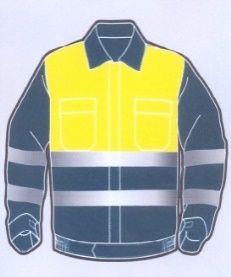 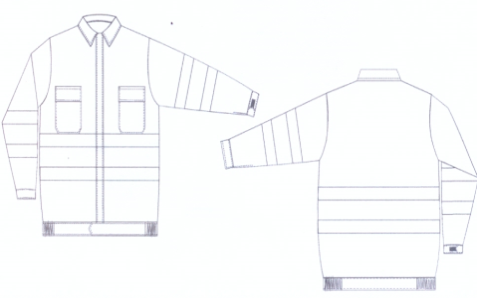 SKETCH PANTS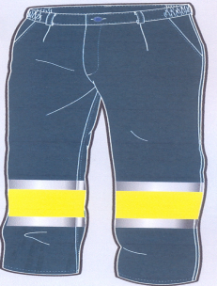 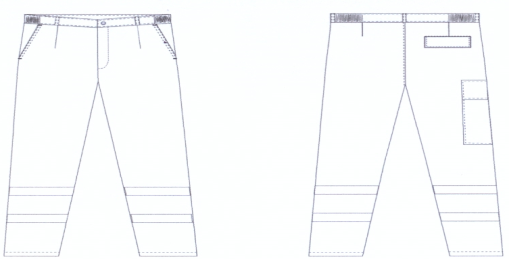 REFDESIGNATIONUNITQUANTITIESSAFETY FOOTWEARSAFETY FOOTWEARSAFETY FOOTWEARSAFETY FOOTWEAR1100TYPE 1 : S3 – SRC, ACCORDING TO EN 20345 : 2011 – CLIMAZONE U3401101TYPE 2 : S3 – SRC, ACCORDING TO EN ISO 20345 – RHINU255BOOTS OF SAFETYBOOTS OF SAFETYBOOTS OF SAFETYBOOTS OF SAFETY1200S5 – SRC, ACCORDING TO EN 20345 : 2011U230SAFETY HELMET FOR INDUSTRIES SAFETY HELMET FOR INDUSTRIES SAFETY HELMET FOR INDUSTRIES SAFETY HELMET FOR INDUSTRIES 1300TYPE 1 : WITH INTEGRATED GOGGLESU2101301TYPE 2 : STANDARDU115The presentation of a samples is compulsoryThe presentation of a samples is compulsoryThe presentation of a samples is compulsoryThe presentation of a samples is compulsoryREFDESIGNATIONUNITEQUANTITEWORKING CLOTHESWORKING CLOTHESWORKING CLOTHESWORKING CLOTHES2100JACKET + PANTS OF MARINATED / YELLOW BLUE COLOR FLUORINEU5602101JACKET + PANTS OF KHAKI / YELLOW COLOR FLUORINEU45WORKING RAINWEARWORKING RAINWEARWORKING RAINWEARWORKING RAINWEAR2200RAIN GEARU230GLOVESGLOVESGLOVESGLOVES2300HYDROCARBON GLOVES NITROSAFE CHEMICAL A810 - EN 420 EN 388 EN 374 STANDARDU5002301LEATHER HANDLING GLOVES 50GBH, - SIZE 8 TO 10 - EN 388 STANDARDU355UMBRELLASUMBRELLASUMBRELLASUMBRELLAS2400UMBRELLAS WITH SCDP LOGOU250The presentation of a sample is compulsoryThe presentation of a sample is compulsoryThe presentation of a sample is compulsoryThe presentation of a sample is compulsoryLot numberAmount in FCFA11,165,370 (One million one hundred and sixty five thousand three hundred and seventy)2502,000 (Five hundred and two thousand)CRITERESNOTECompany ReferencesYes/NoDocumentation justifying the origin of the supplyYes/NoDelivery deadlineYes/NoProof of financial capacity and acceptance of the conditions of the contractYes/NoRéférences du RGAOGénéralités1.1Définition des prestations :  LA FOURNITURE DES MATERIELS DE CHAUDRONNERIE POUR MISE EN CONFORMITE DE QUATRE (04) BACS DE STOCKAGE DANS LES DEPOTS SCDP DE BESSENGUE, MBOPPI A DOUALA, NSAM A YAOUNDE, BELABO ET DE QUATRE (04) SPHERES GPL DE  BONABERI A DOUALA, NSAM A YAOUNDE, BAFOUSSAM ET DU CIGARE N°3 AU DEPOT SCDP DE MAROUANom et adresse du Maître d’Ouvrage : Société Camerounaise des Dépôts Pétroliers (SCDP) B.P 2271/2272 Rue de la Cité Chardy à Douala au Cameroun Tél : (+237) 233 40 54 45, poste 12060 ou (+237) 650 21 02 64 / Fax : (+237) 233 40 47 96  1.2Délai d’exécution : Le délai maximum d’exécution prévu par le Maître d’Ouvrage pour la fourniture des matériels est de quatre-vingt-dix (90) jours. 2.1Source(s) de financement :Budget d’investissement de la SCDP pour le compte de l’exercice 2020 sur les lignes d’imputation budgétaire G02Q2, G07O1, G01M1, G09O1, G08Q1, G089Q1 G10Q1 G01P1, G07N, G06O1, ET G01R1.5.1Provenance des matériaux, matériels et fournitures d’équipement et services : Cameroun ou Étranger6.A.1 Critères éliminatoires-Critères éliminatoiresLes critères éliminatoires fixent les conditions minimales à remplir pour être admis à l’évaluation technique. Le non-respect de ces critères entraîne le rejet de l’offre du soumissionnaire.Il s’agit notamment :Dossier administratif Absence d’une pièce du dossier administratif à l’ouverture des offres ;Document falsifié ou fausse déclaration ;Pièce administrative non régularisée dans le délai accordé par la CIPM à cet effet.Offre techniqueNon-obtention de 75% des critères essentiels à l’évaluation technique, soit la non-validation de 3 critères essentiels sur 4.Offre financièreNon-conformité des documents suivants aux modèles prescrits par le DAO : - Bordereau des Prix Unitaires (BPU) ; - Devis Quantitatif et Estimatif (DQE).Absence d’un prix unitaire quantifié.A.2 ritères essentielsL’évaluation des offres sera binaire (oui/non) et se fera sur la base des critères suivants :Soit un total de 4 critères 9Gestion des recoursDéfinition du Comité d’Arbitrage et d’Examen des Recours :Instance instituée au sein de la SCDP chargée de connaître des cas de contestations et dénonciations introduits par le soumissionnaire à la phase de la passation des marchés et de toute autre affaire dont il est saisi par le Conseil d’Administration9.1Tout candidat qui s’estime lésé dans la procédure d’attribution d’un marché peut introduire un recours ainsi qu’il suit :Entre la publication de l’Avis de consultation y compris la phase de préqualification des candidats et l’ouverture des plis :Le recours doit être adressé au Directeur Général avec copie au Président du Conseil d’Administration.Il doit parvenir au Directeur Général de la SCDP au plus tard sept (07) jours avant l’ouverture des plis.Le Directeur Général dispose d’un délai de trois (03) jours pour faire connaitre sa réponse. Copie de cette réponse est transmise au Président du Conseil d’Administration. Si le requérant n’est pas satisfait il peut porter le différend devant le Président du Conseil d’Administration. Le recours n’a pas d’effet suspensif.9.2A l’ouverture des plis, le recours ne porte que sur le déroulement de cette étape, notamment le respect des procédures et la régularité des pièces vérifiées :       a) Le recours doit être adressé au Comité d’Arbitrage et d’Examen des Recours avec copie au Conseil d’Administration et au Directeur Général.         b) il doit parvenir dans un délai de maximum de trois (03) jours ouvrables après ouverture des plis ; il n’a pas d’effet suspensif.       c) En cas d’ouverture des offres en deux temps, les dénonciations et les recours sont valablement introduits dans un délai de cinq (05) jours à compter de la date d’ouverture des plis financiers.9.3Entre la publication des résultats et la notification de l’attribution, les recours ne peuvent porter que sur l’attribution :a) Le recours doit être adressé au Comité d’Arbitrage et d’Examen des Recours avec copie au Conseil d’Administration et au Directeur Général ;b) Il doit parvenir dans un délai maximum de cinq (05) jours ouvrables après la publication des résultats ;c) Ce recours donne lieu à la suspension de la procédure.9.4Dès réception du recours, le Comité d’Arbitrage et d’Examen des Recours formule son avis dans un délai maximum de sept (07) jours ouvrables.Les avis du Comité d’Arbitrage et d’Examen des Recours, dûment entérinés par le Conseil d’Administration, s’imposent à toutes les Parties concernées.En tout état de cause, le Conseil d’administration dispose d’un délai de quinze (15) jours, y compris le délai d’instruction du recours du Comité d’Arbitrage, pour vider sa saisine.9.5La saisine du Président du Conseil d’Administration, du Directeur Général ou le cas échéant, du Comité d’Arbitrage et d’Examen des Recours se fera aux adresses suivantes :Lorsque le recours est adressé au Président du Conseil d’Administration pour le cas stipulé au point 9.1 (d) indiqué plus haut :A l’attention de Monsieur le Président du Conseil d’Administration de la SCDP s/c de Madame le Directeur Général de la SCDP, B.P. 2271 - DOUALA Fax. (+237) 233-40-47-96Lorsque le recours est adressé au Directeur Général pour les cas visés au point 9.1 (a), (b), (c) ci-dessus :À l’attention de Mme le Directeur Général de la SCDP, B.P : 2271-DOUALA Fax (+237) 233-40-47-96Lorsque le recours est adressé au Comité d’Arbitrage et d’Examen des Recours les cas visés aux points respectifs 9.2 ; 9.3 et 9.4 ci-dessus :À l’attention de M. le Président du Comité d’Arbitrage et d’Examen des Recours s/c. de Mme le Directeur Général de la SCDP.Une copie de la requête dûment déchargée par le Service du courrier de la SCDP, devra systématiquement être remise par le requérant au Rapporteur dudit Comité d’Arbitrage et d’Examen des Recours, en service à la Cellule des Marchés au Siège de la SCDP, sise au-dessus du Club House pour éviter tout malentendu sur les délais de saisine. ITEMCRITERES D’EVALUATION ET DE QUALIFICATIONNOTE MAX PREVUE(Oui/Non)NOTE OBTENUE PAR LE SOUMISSIONNAIRE(Oui/Non)JUSTIFICATIFSIREFERENCES DE L’ENTREPRISE -Le soumissionnaire doit produire tous les documents attestant qu’il a au moins trois (03) références dans la fourniture de matériels industriel au cours des dix (10)  dernières années  ;-Le soumissionnaire doit produire tous les documents attestant qu’il au moins deux (02) références dans la fourniture de matériels de mécanique, de chaudronnerie/soudure en milieu pétrolier, au cours des dix  (10) dernières annéesN.B : Le soumissionnaire joindra à l’appui de ces références les copies des Marchés ou Commandes (1ere et dernière pages) et des PV de réception ou tout autre document tenant lieuPour valider ce critère, le soumissionnaire doit valider les 02 sous-critèresOUI/NONOui/nonOui/nonIIDOCUMENTATION JUSTIFIANT L’ORIGINE ET LA QUALITE DU MATERIELLe soumissionnaire doit présenter toute la documentation justifiant l’origine et la qualité des matériels, les fiches techniques des matériels :Présentation de la documentation justifiant la fourniture ; Fourniture des fiches techniques des  matériels ;    Certificat de garantie des matériels fournis. Pour valider ce critère, le soumissionnaire doit valider les 03 sous-critèresOUI/NONOui/nonOui/nonOui/nonIIIPLANNING ET DELAI DE LIVRAISONLe soumissionnaire doit indiquer un planning et un délai de livraison des fournitures conformes aux prescriptions du DAO.Pour valider ce critère, le soumissionnaire doit valider ce sous-critèreOUI/NONOui/nonIVPREUVE DE CAPACITE FINANCIERE ET  D’ACCEPTATION DES CONDITIONS DU MARCHE -Le soumissionnaire devra fournir une preuve de financement d’un montant supérieur ou égal à 50 000 000 de FCFA établie par une Banque de premier ordre agréée par le Ministre en charge des Finances ;-Le soumissionnaire remettra les copies dûment paraphées du CCAP et du CCTPPour valider ce critère, le soumissionnaire doit valider les 02 sous-critèresOUI/NONOui/nonOui/nonTOTALTOTAL100% de OuiLa soumission proprement dite, en original rédigé selon le modèle joint, timbrée au tarif en vigueur, signée et datée ;Le Bordereau des Prix Unitaires dûment rempli ;Le Détail quantitatif et estimatif dûment rempli ;Le Sous-Détail des prix et/ou la décomposition des prix forfaitaires.NB : Les différentes parties d’un même dossier doivent obligatoirement être séparées par les intercalaires de couleur aussi bien dans l’original que dans les copies, de manière à faciliter son examen.Prix et monnaie de l’offre14.4.Les prix du marché [sont / ne sont pas] révisables.Préparation et dépôt des offres16.1.Période de validité des offres :La période de validité des offres est de 90 jours à partir de la date limite de dépôt des offres.17.1.Montant de la caution de soumission : F CFA __________ (F CFA)20.1.Nombre de copies de l’offre qui doivent être remplies et envoyées : 7 exemplaires dont une (01) originale et six (06) copies.21.2.Numéro de l’Appel d’Offres : N°_______/AONO/DG/DTEC/SDMIM/SMI/CIPM-SCDP/202022.1.Date et heure limites de dépôt des offres :  ________h 00min.25.1Lieu, date et heure de l’ouverture des plis : _________h 00min.Evaluation et comparaison des offres31.2.Monnaie retenue pour la conversion en une seule monnaie : Le franc CFASource du taux de change : La Banque des Etats de l’Afrique Centrale (BEAC) 33.1.Les soumissionnaires nationaux bénéficient d’une marge de préférence nationale au cours de l’évaluation.Attribution du Marché34.1 et 34.2L’attribution du Marché se fera au soumissionnaire présentant l’offre évaluée la moins-disante et remplissant les capacités techniques et financières requises résultant des critères dits essentiels ou de ceux éliminatoires conformément à l’article 50 al 1(a) du Décret N°2018/355 du 12 juin 2018 fixant les règles communes applicables aux marchés des entreprises publiques.Montant en chiffreF CFAMontant en lettreF CFAMontant TTCMontant TTCMontant HTVAMontant HTVATVA (19,25 %)TVA (19,25 %)IR (2 ,2 ou 5,5 %)IR (2 ,2 ou 5,5 %)Net à MandaterNet à MandaterCODE SWIFT CODE BANQUECODE GUICHETN° DE COMPTECLETTCHTVAT.V.A. (19.25 %)AIR (2,2 ou 5,5 %)Net à mandaterLU ET APPROUVE PAR LE PRESTATAIRE, LE DIRECTEUR GENERALM/Mme………………………….Douala, le………………………..SIGNE PAR LE MAITRE D’OUVRAGE, DIRECTEUR GENERAL DE LA SCDPMME MOAMPEA MBIO VéroniqueDouala, le…………………….ENREGISTREMENTMISE EN CONFORMITE DES  BACS DES DEPOTS DE MBOPPI, NSAM ET BELABOMISE EN CONFORMITE DES  BACS DES DEPOTS DE MBOPPI, NSAM ET BELABOMISE EN CONFORMITE DES  BACS DES DEPOTS DE MBOPPI, NSAM ET BELABOMISE EN CONFORMITE DES  BACS DES DEPOTS DE MBOPPI, NSAM ET BELABOMISE EN CONFORMITE DES  BACS DES DEPOTS DE MBOPPI, NSAM ET BELABOMISE EN CONFORMITE DES  BACS DES DEPOTS DE MBOPPI, NSAM ET BELABOMISE EN CONFORMITE DES  BACS DES DEPOTS DE MBOPPI, NSAM ET BELABOMISE EN CONFORMITE DES  BACS DES DEPOTS DE MBOPPI, NSAM ET BELABOMISE EN CONFORMITE DES  BACS DES DEPOTS DE MBOPPI, NSAM ET BELABON°DESIGNATIONRéfUMBOBELNSAMNSAMQTN°DESIGNATIONRéfU10 GO3 GO11 GO10 PEQTVannesVannesVannesVannesVannesVannesVannesVannesVannes1Vannes à passage directe 04"GP 280GH svt NF EN 10213-2ou ASTM A216/WCB (12bis)u001122Vannes à passage directe 06"GP 280GH svt NF EN 10213-2ou ASTM A216/WCB (12bis)u0344113Vannes à passage directe 03"GP 280GH svt NF EN 10213-2ou ASTM A216/WCB (12bis)u110024Vannes à passage directe 02"GP 280GH svt NF EN 10213-2ou ASTM A216/WCB (12bis)u111255Robinets à tournant sphérique monobloc 01’’ PN 20 à brides FS sécurité feuP 280GHsvt NF EN 10222-2 ou ASTM A 105N(12bis)u2344136Robinets à tournant sphérique monobloc 3/4’’ PN 20 à brides FS sécurité feuP 280GHsvt NF EN 10222-2 ou ASTM A 105N(12bis)u2344137Bride à emboiter à souder (SW/FS) 1’’PN 20Type 12Bsvt EN 1092-1(24)u2388218Bride à emboiter à souder (SW/FS) 3/4’’PN 20Type 12Bsvt EN 1092-1(24)u2388219Soupape d’expansion thermique PN20 à brides entrée ¾ sotie1’’ 6,5 barsModèle SNRI"BRADLEY MAJOR" type 5050-59 ou équivalentu1122610Soupape d’expansion thermique PN20 à brides entrée ¾ sotie1’’ 2,5 barsModèle SNRI"BRADLEY MAJOR" type 5050-59 ou équivalentu1222711Tube sans soudure acier au carbone 4’’ en metre linéaireModèle SNRI"BRADLEY MAJOR" type 5050-59 ou équivalentml6612Tube sans soudure acier au carbone 6’’ en metre linéaireP 265 GH svt NF EN 10216-2ml06182413Clapet anti retour 6'' à bride PN20 à battantu010114Brides à collerette à souder (WN/RF) 06" BF 48 ou BF 48 N svt NF E 29-204(12)u0204615Brides à collerette à souder (WN/RF) 04" BF 48 ou BF 48 N svt NF E 29-204(12)u010116Coude 90° type 3D acier au carbone4" SCH 40 U42221017Tampon de jauge 4'' à vis de blocagetype TJ 5032 Alluu1100218Fer carré 20x20 en mlml01801819Tiges filetées avec deux ecrous 24 X 120acier 42 Cr Mo 4/ EN 10269/ C 45E / 10269u28002820Tiges filetées avec deux ecrous 20 X 110acier 42 Cr Mo 4/ EN 10269/ C 45E / 10269u050646417821Tiges filetées avec deux ecrous 20 X 90acier 42 Cr Mo 4/ EN 10269/ C 45E / 10269u5656565622422Tiges filetées avec deux ecrous 18 X 60acier 42 Cr Mo 4/ EN 10269/ C 45E / 10269u202020208023Tiges filetées avec deux ecrous 16 X 100acier  B7 42 Cr Mo 4/ EN 10269/ C 45E / 10269u4850484819424Tiges filetées avec deux ecrous 14 X 70acier  B7 42 Cr Mo 4/ EN 10269/ C 45E / 10269u3248646420825Joint klingerite 3mm  08"Joint bres/élastomères svt EN 12560-1(25)u200226Joint klingerite 3 mm  06"Joint bres/élastomères svt EN 12560-1(25)u06882227Joint klingerite 3mm  04"Joint bres/élastomères svt EN 12560-1(25)u0022428Joint klingerite 3mm  03"Joint bres/élastomères svt EN 12560-1(25)u2200429Joint klingerite 3mm  02"Joint bres/élastomères svt EN 12560-1(25)u22241030Joint klingerite 3mm  01"Joint bres/élastomères svt EN 12560-1(25)u46882631Joint klingerite 3mm  3/4"Joint bres/élastomères svt EN 12560-1(25)u46882632Feuille de joint klingerite SA 1500x1500x03mm Joint bres/élastomères svt EN 12560-1(25)u11114MISE EN CONFORMITE DES  RESERVOIRS  GPL DES DEPOTS DE BONABERI, NSAM, ET MAROUAMISE EN CONFORMITE DES  RESERVOIRS  GPL DES DEPOTS DE BONABERI, NSAM, ET MAROUAMISE EN CONFORMITE DES  RESERVOIRS  GPL DES DEPOTS DE BONABERI, NSAM, ET MAROUAMISE EN CONFORMITE DES  RESERVOIRS  GPL DES DEPOTS DE BONABERI, NSAM, ET MAROUAMISE EN CONFORMITE DES  RESERVOIRS  GPL DES DEPOTS DE BONABERI, NSAM, ET MAROUAMISE EN CONFORMITE DES  RESERVOIRS  GPL DES DEPOTS DE BONABERI, NSAM, ET MAROUAMISE EN CONFORMITE DES  RESERVOIRS  GPL DES DEPOTS DE BONABERI, NSAM, ET MAROUAMISE EN CONFORMITE DES  RESERVOIRS  GPL DES DEPOTS DE BONABERI, NSAM, ET MAROUAMISE EN CONFORMITE DES  RESERVOIRS  GPL DES DEPOTS DE BONABERI, NSAM, ET MAROUAN°DESIGNATIONRéfUBONNSAMBAFMRAQTN°DESIGNATIONRéfUSPH1SPH1SPHCIG3QTVannesVannesVannesVannesVannesVannesVannesVannesVannes1Vannes 1/4 de tour à boisseau sphérique 6" et à brides ASTM A105  PN 20 ANSI 150 Longueur 265 mmu662Vannes 1/4 de tour à boisseau sphérique 4" et à brides ASTM A105 DN 100 PN 50 ANSI 300u62193Vannes 1/4 de tour à boisseau sphérique 4" et à brides ASTM A105 DN 100 PN 25 ANSI 150u224Vannes à boisseau sphérique 1/4 de tour et à brides 3" ASTM A105 DN  80 PN 50 ANSI 300u22375Vannes à boisseau sphérique 1/4 de tour et à brides 2" ANSI 300 ASTM 105 PN50 DN 50 300u1546166Vannes à boisseau sphérique 1/4 de tour et à brides 1"1/2 ANSI 300 ASTM 105 PN50 DN 15 300u11Claptes hydrauliquesClaptes hydrauliquesClaptes hydrauliquesClaptes hydrauliquesClaptes hydrauliquesClaptes hydrauliquesClaptes hydrauliquesClaptes hydrauliquesClaptes hydrauliques7Kits de rechange complet pour clapet hydraulique WESSOE VAREC 06" ANSI 300, type 6139;u1348Kits de rechange complet pour clapet hydraulique WESSOE VAREC 04" ANSI 300, type 6139;u3149Kits de rechange complet pour clapet hydraulique WESSOE VAREC 03" ANSI 300, type 6139;u112410Kits de rechange complet pour clapet hydraulique WESSOE VAREC 02" ANSI 300, type 6139;u123BoulonnerieBoulonnerieBoulonnerieBoulonnerieBoulonnerieBoulonnerieBoulonnerieBoulonnerieBoulonnerie11Tresse standard pour liaison équipotentielle diamètre 22Matière en cuivre tressé u2012464212Tresse standard pour liaison équipotentielle diamètre 16Matière en cuivre tressé u101010104013Tiges filetées avec deux écrous 30 X 160Acier 42 Cr Mo 4/ EN 10269/ C 45E / 10269  B7u56565616814Tiges filetées avec écrous 20x130;Acier 42 Cr Mo 4/ EN 10269/ C 45E / 10269  B7u16324815Tiges filetées avec deux ecrous 20 X 110Acier 42 Cr Mo 4/ EN 10269/ C 45E / 10269  B7u1008032021216Tiges filetées avec deux ecrous 20 X 120Acier 42 Cr Mo 4/ EN 10269/ C 45E / 10269  B7u646417Tiges filetées avec deux ecrous 22 X 160Acier 42 Cr Mo 4/ EN 10269/ C 45E / 10269  B7u242418Tiges filetées avec écrous 16 x110;Acier 42 Cr Mo 4/ EN 10269/ C 45E / 10269  B7u100806450294Joint bres/élastomères svt EN 12560-1(25)Joint bres/élastomères svt EN 12560-1(25)Joint bres/élastomères svt EN 12560-1(25)Joint bres/élastomères svt EN 12560-1(25)Joint bres/élastomères svt EN 12560-1(25)Joint bres/élastomères svt EN 12560-1(25)Joint bres/élastomères svt EN 12560-1(25)Joint bres/élastomères svt EN 12560-1(25)Joint bres/élastomères svt EN 12560-1(25)19Joint klingerite  épaisseur 3mm  06"Joint bres/élastomères svt EN 12560-1(25)u121220Joint klingerite  épaisseur 3mm  04"Joint bres/élastomères svt EN 12560-1(25)u16422221Joint klingerite épaisseur 3mm  03"Joint bres/élastomères svt EN 12560-1(25)u4461422Joint klingerite épaisseur 3mm  02"Joint bres/élastomères svt EN 12560-1(25)u2108123223Joint klingerite épaisseur 3mm  1"/2Joint bres/élastomères svt EN 12560-1(25)u2224Feuille de joint klingerite SA 1500x1500x03mm Joint bres/élastomères svt EN 12560-1(25)u11114N°DESIGNATION DES TACHES ET PRIX UNITAIRES EN LETTRE HORS TVAPRIX UNITAIRE EN CHIFFRE HTVA(EN FCFA)N°DESIGNATION DES TACHES ET PRIX UNITAIRES EN LETTRE HORS TVAPRIX UNITAIRE EN CHIFFRE HTVA(EN FCFA)IMISE EN CONFORMITE DES  BACS DES DEPOTS DE MBOPPI, NSAM ET BELABOMISE EN CONFORMITE DES  BACS DES DEPOTS DE MBOPPI, NSAM ET BELABOVannes et accessoiresVannes et accessoiresVannes et accessoires1Ce prix rémunère dans les conditions prévues par le CCTP, Vannes à passage directe 04", l'unité à :2Ce prix rémunère dans les conditions prévues par le CCTP, Vannes à passage directe 06", l'unité à :3Ce prix rémunère dans les conditions prévues par le CCTP, Vannes à passage directe 03", l'unité à :4Ce prix rémunère dans les conditions prévues par le CCTP, Vannes à passage directe 02", l'unité à :5Ce prix rémunère dans les conditions prévues par le CCTP, Robinets à tournant sphérique monobloc 01’’ PN 20 à brides FS sécurité feu, l'unité à :6Ce prix rémunère dans les conditions prévues par le CCTP, Robinets à tournant sphérique monobloc 3/4’’ PN 20 à brides FS sécurité feu, l'unité à :7Ce prix rémunère dans les conditions prévues par le CCTP, Bride à emboiter à souder (SW/FS) 1’’PN 20, l'unité à :8Ce prix rémunère dans les conditions prévues par le CCTP, Bride à emboiter à souder (SW/FS) 3/4’’PN 20, l'unité à :9Ce prix rémunère dans les conditions prévues par le CCTP, Soupape d’expansion thermique PN20 à brides entrée ¾ sotie1’’ 6,5 bars, l'unité à :10Ce prix rémunère dans les conditions prévues par le CCTP, Soupape d’expansion thermique PN20 à brides entrée ¾ sotie1’’ 2,5 bars, l'unité à :11Ce prix rémunère dans les conditions prévues par le CCTP, Tube sans soudure acier au carbone 4’’ en metre linéaire12Ce prix rémunère dans les conditions prévues par le CCTP, Tube sans soudure acier au carbone 6’’ en metre linéaire13Ce prix rémunère dans les conditions prévues par le CCTP, Clapet anti retour 6'' à bride , l'unité à :14Ce prix rémunère dans les conditions prévues par le CCTP, Brides à collerette à souder (WN/RF) 06", l'unité à : 15Ce prix rémunère dans les conditions prévues par le CCTP, Brides à collerette à souder (WN/RF) 04", l'unité à : 16Ce prix rémunère dans les conditions prévues par le CCTP, Coude 90°, l'unité à :17Ce prix rémunère dans les conditions prévues par le CCTP, Tampon de jauge 4'' à vis de blocage, l'unité à :18Ce prix rémunère dans les conditions prévues par le CCTP, Fer carré 20x20 en mlBoulonnerieBoulonnerieBoulonnerie19Ce prix rémunère dans les conditions prévues par le CCTP, Tiges filetées avec deux ecrous 24 X 120, l'unité à :20Ce prix rémunère dans les conditions prévues par le CCTP, Tiges filetées avec deux ecrous 20 X 110, l'unité à :21Ce prix rémunère dans les conditions prévues par le CCTP, Tiges filetées avec deux ecrous 20 X 90, l'unité à :22Ce prix rémunère dans les conditions prévues par le CCTP, Tiges filetées avec deux ecrous 18 X 60, l'unité à :23Ce prix rémunère dans les conditions prévues par le CCTP, Tiges filetées avec deux ecrous 16 X 100, l'unité à :24Ce prix rémunère dans les conditions prévues par le CCTP, Tiges filetées avec deux ecrous 14 X 70, l'unité à :25Ce prix rémunère dans les conditions prévues par le CCTP, Joint klingerite 3mm  08", l'unité à :26Ce prix rémunère dans les conditions prévues par le CCTP, Joint klingerite 3 mm  06", l'unité à :27Ce prix rémunère dans les conditions prévues par le CCTP,Joint klingerite 3mm  04", l'unité à :28Ce prix rémunère dans les conditions prévues par le CCTP,Joint klingerite 3mm  03", l'unité à :29Ce prix rémunère dans les conditions prévues par le CCTP,Joint klingerite 3mm  02", l'unité à :30Ce prix rémunère dans les conditions prévues par le CCTP,Joint klingerite 3mm  01", l'unité à :31Ce prix rémunère dans les conditions prévues par le CCTP,Joint klingerite 3mm  3/4", l'unité à :32Ce prix rémunère dans les conditions prévues par le CCTP,Feuille de joint klingerite SA 1500x1500x03mm , l'unité à :IIMISE EN CONFORMITE DES  RESERVOIRS  GPL DES DEPOTS DE BONABERI, NSAM, ET MAROUAMISE EN CONFORMITE DES  RESERVOIRS  GPL DES DEPOTS DE BONABERI, NSAM, ET MAROUAN°DESIGNATIONRéfN°DESIGNATIONRéfRobinetterieRobinetterieRobinetterie1Ce prix rémunère dans les conditions prévues par le CCTP,Vannes 1/4 de tour à boisseau sphérique 6" et à brides , l'unité à :2Ce prix rémunère dans les conditions prévues par le CCTP,Vannes 1/4 de tour à boisseau sphérique 4" et à brides , l'unité à :3Ce prix rémunère dans les conditions prévues par le CCTP,Vannes 1/4 de tour à boisseau sphérique 4" et à brides , l'unité à :4Ce prix rémunère dans les conditions prévues par le CCTP,Vannes à boisseau sphérique 1/4 de tour et à brides 3" , l'unité à :5Ce prix rémunère dans les conditions prévues par le CCTP,Vannes à boisseau sphérique 1/4 de tour et à brides 2" , l'unité à :6Ce prix rémunère dans les conditions prévues par le CCTP,Vannes à boisseau sphérique 1/4 de tour et à brides 1"1/2 , l'unité à :Claptes hydrauliquesClaptes hydrauliquesClaptes hydrauliques7Ce prix rémunère dans les conditions prévues par le CCTP,Kits de rechange complet pour clapet hydraulique WESSOE VAREC 06" , l'unité à :8Ce prix rémunère dans les conditions prévues par le CCTP,Kits de rechange complet pour clapet hydraulique WESSOE VAREC 04" , l'unité à :9Ce prix rémunère dans les conditions prévues par le CCTP,Kits de rechange complet pour clapet hydraulique WESSOE VAREC 03" , l'unité à :10Ce prix rémunère dans les conditions prévues par le CCTP,Kits de rechange complet pour clapet hydraulique WESSOE VAREC 02" , l'unité à :BoulonnerieBoulonnerieBoulonnerie11Ce prix rémunère dans les conditions prévues par le CCTP,Tresse standard pour liaison équipotentielle diamtre 22, l'unité à :12Ce prix rémunère dans les conditions prévues par le CCTP,Tresse standard pour liaison équipotentielle diamtre 16, l'unité à :13Ce prix rémunère dans les conditions prévues par le CCTP,Tiges filetées avec deux ecrous 30 X 160, l'unité à :14Ce prix rémunère dans les conditions prévues par le CCTP,tiges filetées avec écrous 20x130;, l'unité à :15Ce prix rémunère dans les conditions prévues par le CCTP,Tiges filetées avec deux ecrous 20 X 110, l'unité à :16Ce prix rémunère dans les conditions prévues par le CCTP,Tiges filetées avec deux ecrous 20 X 120, l'unité à :17Ce prix rémunère dans les conditions prévues par le CCTP,Tiges filetées avec deux ecrous 22 X 160, l'unité à :18Ce prix rémunère dans les conditions prévues par le CCTP,Tiges filetées avec écrous 16 x110;, l'unité à :Joint bres/élastomères svt EN 12560-1(25)Joint bres/élastomères svt EN 12560-1(25)Joint bres/élastomères svt EN 12560-1(25)19Ce prix rémunère dans les conditions prévues par le CCTP,Joint klingerite  épaisseur 3mm  06", l'unité à :20Ce prix rémunère dans les conditions prévues par le CCTP,Joint klingerite  épaisseur 3mm  04", l'unité à :21Ce prix rémunère dans les conditions prévues par le CCTP,Joint klingerite épaisseur 3mm  03", l'unité à :22Ce prix rémunère dans les conditions prévues par le CCTP,Joint klingerite épaisseur 3mm  02", l'unité à :23Ce prix rémunère dans les conditions prévues par le CCTP,Joint klingerite épaisseur 3mm  1"/2, l'unité à :24Ce prix rémunère dans les conditions prévues par le CCTP,Feuille de joint klingerite SA 1500x1500x03mm , l'unité à :LA FOURNITURE DES MATERIELS DE CHAUDRONNERIE POUR MISE EN CONFORMITE DE QUATRE (04) ET DE QUATRE (04) RESERVOIRS GPLLA FOURNITURE DES MATERIELS DE CHAUDRONNERIE POUR MISE EN CONFORMITE DE QUATRE (04) ET DE QUATRE (04) RESERVOIRS GPLLA FOURNITURE DES MATERIELS DE CHAUDRONNERIE POUR MISE EN CONFORMITE DE QUATRE (04) ET DE QUATRE (04) RESERVOIRS GPLLA FOURNITURE DES MATERIELS DE CHAUDRONNERIE POUR MISE EN CONFORMITE DE QUATRE (04) ET DE QUATRE (04) RESERVOIRS GPLLA FOURNITURE DES MATERIELS DE CHAUDRONNERIE POUR MISE EN CONFORMITE DE QUATRE (04) ET DE QUATRE (04) RESERVOIRS GPLLA FOURNITURE DES MATERIELS DE CHAUDRONNERIE POUR MISE EN CONFORMITE DE QUATRE (04) ET DE QUATRE (04) RESERVOIRS GPLLA FOURNITURE DES MATERIELS DE CHAUDRONNERIE POUR MISE EN CONFORMITE DE QUATRE (04) ET DE QUATRE (04) RESERVOIRS GPLLA FOURNITURE DES MATERIELS DE CHAUDRONNERIE POUR MISE EN CONFORMITE DE QUATRE (04) ET DE QUATRE (04) RESERVOIRS GPLLA FOURNITURE DES MATERIELS DE CHAUDRONNERIE POUR MISE EN CONFORMITE DE QUATRE (04) ET DE QUATRE (04) RESERVOIRS GPLLA FOURNITURE DES MATERIELS DE CHAUDRONNERIE POUR MISE EN CONFORMITE DE QUATRE (04) ET DE QUATRE (04) RESERVOIRS GPLLA FOURNITURE DES MATERIELS DE CHAUDRONNERIE POUR MISE EN CONFORMITE DE QUATRE (04) ET DE QUATRE (04) RESERVOIRS GPLLA FOURNITURE DES MATERIELS DE CHAUDRONNERIE POUR MISE EN CONFORMITE DE QUATRE (04) ET DE QUATRE (04) RESERVOIRS GPLN°DESIGNATIONRéfUMBOBELNSAMNSAMQTP. U.P. U.P. T.N°DESIGNATIONRéfU10 GO3 GO11 GO10 PEQTP. U.P. U.P. T.IMISE EN CONFORMITE DES  BACS DES DEPOTS DE MBOPPI, NSAM ET BELABOMISE EN CONFORMITE DES  BACS DES DEPOTS DE MBOPPI, NSAM ET BELABOMISE EN CONFORMITE DES  BACS DES DEPOTS DE MBOPPI, NSAM ET BELABOMISE EN CONFORMITE DES  BACS DES DEPOTS DE MBOPPI, NSAM ET BELABOMISE EN CONFORMITE DES  BACS DES DEPOTS DE MBOPPI, NSAM ET BELABOMISE EN CONFORMITE DES  BACS DES DEPOTS DE MBOPPI, NSAM ET BELABOMISE EN CONFORMITE DES  BACS DES DEPOTS DE MBOPPI, NSAM ET BELABOMISE EN CONFORMITE DES  BACS DES DEPOTS DE MBOPPI, NSAM ET BELABOMISE EN CONFORMITE DES  BACS DES DEPOTS DE MBOPPI, NSAM ET BELABOMISE EN CONFORMITE DES  BACS DES DEPOTS DE MBOPPI, NSAM ET BELABOMISE EN CONFORMITE DES  BACS DES DEPOTS DE MBOPPI, NSAM ET BELABOVannes et accessoiresVannes et accessoiresVannes et accessoiresVannes et accessoiresVannes et accessoiresVannes et accessoiresVannes et accessoiresVannes et accessoiresVannes et accessoiresVannes et accessoiresVannes et accessoiresVannes et accessoires1Vannes à passage directe 04"GP 280GH svt NF EN 10213-2ou ASTM A216/WCB (12bis)u001122Vannes à passage directe 06"GP 280GH svt NF EN 10213-2ou ASTM A216/WCB (12bis)u0344113Vannes à passage directe 03"GP 280GH svt NF EN 10213-2ou ASTM A216/WCB (12bis)u110024Vannes à passage directe 02"GP 280GH svt NF EN 10213-2ou ASTM A216/WCB (12bis)u111255Robinets à tournant sphérique monobloc 01’’ PN 20 à brides FS sécurité feuP 280GHsvt NF EN 10222-2 ou ASTM A 105N(12bis)u2344136Robinets à tournant sphérique monobloc 3/4’’ PN 20 à brides FS sécurité feuP 280GHsvt NF EN 10222-2 ou ASTM A 105N(12bis)u2344137Bride à emboiter à souder (SW/FS) 1’’PN 20Type 12Bsvt EN 1092-1(24)u2388218Bride à emboiter à souder (SW/FS) 3/4’’PN 20Type 12Bsvt EN 1092-1(24)u2388219Soupape d’expansion thermique PN20 à brides entrée ¾ sotie1’’ 6,5 barsModèle SNRI"BRADLEY MAJOR" type 5050-59 ou équivalentu1122610Soupape d’expansion thermique PN20 à brides entrée ¾ sotie1’’ 2,5 barsModèle SNRI"BRADLEY MAJOR" type 5050-59 ou équivalentu1222711Tube sans soudure acier au carbone 4’’ en metre linéaireModèle SNRI"BRADLEY MAJOR" type 5050-59 ou équivalentml6612Tube sans soudure acier au carbone 6’’ en metre linéaireP 265 GH svt NF EN 10216-2ml06182413Clapet anti-retour 6'' à bride PN20 à battantu010114Brides à collerette à souder (WN/RF) 06" BF 48 ou BF 48 N svt NF E 29-204(12)u0204615Brides à collerette à souder (WN/RF) 04" BF 48 ou BF 48 N svt NF E 29-204(12)u010116Coude 90° type 3D acier au carbone4" SCH 40 U42221017Tampon de jauge 4'' à vis de blocageType TJ 5032 Alluu1100218Fer carré 20x20 en mlml018018BoulonnerieBoulonnerieBoulonnerieBoulonnerieBoulonnerieBoulonnerieBoulonnerieBoulonnerieBoulonnerieBoulonnerieBoulonnerieBoulonnerie19Tiges filetées avec deux ecrous 24 X 120acier 42 Cr Mo 4/ EN 10269/ C 45E / 10269u28002820Tiges filetées avec deux ecrous 20 X 110acier 42 Cr Mo 4/ EN 10269/ C 45E / 10269u050646417821Tiges filetées avec deux ecrous 20 X 90acier 42 Cr Mo 4/ EN 10269/ C 45E / 10269u5656565622422Tiges filetées avec deux ecrous 18 X 60acier 42 Cr Mo 4/ EN 10269/ C 45E / 10269u202020208023Tiges filetées avec deux ecrous 16 X 100acier  B7 42 Cr Mo 4/ EN 10269/ C 45E / 10269u4850484819424Tiges filetées avec deux ecrous 14 X 70acier  B7 42 Cr Mo 4/ EN 10269/ C 45E / 10269u3248646420825Joint klingerite 3mm 08"Joint bres/élastomères svt EN 12560-1(25)u200226Joint klingerite 3 mm 06"Joint bres/élastomères svt EN 12560-1(25)u06882227Joint klingerite 3mm 04"Joint bres/élastomères svt EN 12560-1(25)u0022428Joint klingerite 3mm 03"Joint bres/élastomères svt EN 12560-1(25)u2200429Joint klingerite 3mm 02"Joint bres/élastomères svt EN 12560-1(25)u22241030Joint klingerite 3mm 01"Joint bres/élastomères svt EN 12560-1(25)u46882631Joint klingerite 3mm 3/4"Joint bres/élastomères svt EN 12560-1(25)u46882632Feuille de joint klingerite SA 1500x1500x03mm Joint bres/élastomères svt EN 12560-1(25)u11114S/T: MISE EN CONFORMITE DES  BACS DES DEPOTS DE MBOPPI, NSAM ET BELABOS/T: MISE EN CONFORMITE DES  BACS DES DEPOTS DE MBOPPI, NSAM ET BELABOS/T: MISE EN CONFORMITE DES  BACS DES DEPOTS DE MBOPPI, NSAM ET BELABOS/T: MISE EN CONFORMITE DES  BACS DES DEPOTS DE MBOPPI, NSAM ET BELABOS/T: MISE EN CONFORMITE DES  BACS DES DEPOTS DE MBOPPI, NSAM ET BELABOS/T: MISE EN CONFORMITE DES  BACS DES DEPOTS DE MBOPPI, NSAM ET BELABOS/T: MISE EN CONFORMITE DES  BACS DES DEPOTS DE MBOPPI, NSAM ET BELABOS/T: MISE EN CONFORMITE DES  BACS DES DEPOTS DE MBOPPI, NSAM ET BELABOS/T: MISE EN CONFORMITE DES  BACS DES DEPOTS DE MBOPPI, NSAM ET BELABOS/T: MISE EN CONFORMITE DES  BACS DES DEPOTS DE MBOPPI, NSAM ET BELABOIIMISE EN CONFORMITE DES  RESERVOIRS  GPL DES DEPOTS DE BONABERI, NSAM, ET MAROUAMISE EN CONFORMITE DES  RESERVOIRS  GPL DES DEPOTS DE BONABERI, NSAM, ET MAROUAMISE EN CONFORMITE DES  RESERVOIRS  GPL DES DEPOTS DE BONABERI, NSAM, ET MAROUAMISE EN CONFORMITE DES  RESERVOIRS  GPL DES DEPOTS DE BONABERI, NSAM, ET MAROUAMISE EN CONFORMITE DES  RESERVOIRS  GPL DES DEPOTS DE BONABERI, NSAM, ET MAROUAMISE EN CONFORMITE DES  RESERVOIRS  GPL DES DEPOTS DE BONABERI, NSAM, ET MAROUAMISE EN CONFORMITE DES  RESERVOIRS  GPL DES DEPOTS DE BONABERI, NSAM, ET MAROUAMISE EN CONFORMITE DES  RESERVOIRS  GPL DES DEPOTS DE BONABERI, NSAM, ET MAROUAMISE EN CONFORMITE DES  RESERVOIRS  GPL DES DEPOTS DE BONABERI, NSAM, ET MAROUAMISE EN CONFORMITE DES  RESERVOIRS  GPL DES DEPOTS DE BONABERI, NSAM, ET MAROUAMISE EN CONFORMITE DES  RESERVOIRS  GPL DES DEPOTS DE BONABERI, NSAM, ET MAROUAN°DESIGNATIONRéfUBONNSAMBAFMRAQTP. U.P. U.P. T.N°DESIGNATIONRéfUSPH1SPH1SPHCIG3QTP. U.P. U.P. T.VannesVannesVannesVannesVannesVannesVannesVannesVannesVannesVannesVannes1Vannes 1/4 de tour à boisseau sphérique 6" et à brides ASTM A105 PN 20 ANSI 150 Longueur 265 mmu662Vannes 1/4 de tour à boisseau sphérique 4" et à brides ASTM A105 DN 100 PN 50 ANSI 300u62193Vannes 1/4 de tour à boisseau sphérique 4" et à brides ASTM A105 DN 100 PN 25 ANSI 150u224Vannes à boisseau sphérique 1/4 de tour et à brides 3" ASTM A105 DN  80 PN 50 ANSI 300u22375Vannes à boisseau sphérique 1/4 de tour et à brides 2" ANSI 300 ASTM 105 PN50 DN 50 300u1546166Vannes à boisseau sphérique 1/4 de tour et à brides 1"1/2 ANSI 300 ASTM 105 PN50 DN 15 300u11Clapets hydrauliquesClapets hydrauliquesClapets hydrauliquesClapets hydrauliquesClapets hydrauliquesClapets hydrauliquesClapets hydrauliquesClapets hydrauliquesClapets hydrauliquesClapets hydrauliquesClapets hydrauliquesClapets hydrauliques7Kits de rechange complet pour clapet hydraulique WESSOE VAREC 06" ANSI 300, type 6139;u1348Kits de rechange complet pour clapet hydraulique WESSOE VAREC 04" ANSI 300, type 6139;u3149Kits de rechange complet pour clapet hydraulique WESSOE VAREC 03" ANSI 300, type 6139;u112410Kits de rechange complet pour clapet hydraulique WESSOE VAREC 02" ANSI 300, type 6139;u123BoulonnerieBoulonnerieBoulonnerieBoulonnerieBoulonnerieBoulonnerieBoulonnerieBoulonnerieBoulonnerieBoulonnerieBoulonnerieBoulonnerie11Tresse standard pour liaison équipotentielle diamtre 22matière en cuivre tressé u2012464212Tresse standard pour liaison équipotentielle diamtre 16matière en cuivre tressé u101010104013Tiges filetées avec deux ecrous 30 X 160acier 42 Cr Mo 4/ EN 10269/ C 45E / 10269  B7u56565616814tiges filetées avec écrous 20x130;acier 42 Cr Mo 4/ EN 10269/ C 45E / 10269  B7u16324815Tiges filetées avec deux ecrous 20 X 110acier 42 Cr Mo 4/ EN 10269/ C 45E / 10269  B7u1008032021216Tiges filetées avec deux ecrous 20 X 120acier 42 Cr Mo 4/ EN 10269/ C 45E / 10269  B7u646417Tiges filetées avec deux ecrous 22 X 160acier 42 Cr Mo 4/ EN 10269/ C 45E / 10269  B7u242418Tiges filetées avec écrous 16 x110;acier 42 Cr Mo 4/ EN 10269/ C 45E / 10269  B7u100806450294Joint bres/élastomères svt EN 12560-1(25)Joint bres/élastomères svt EN 12560-1(25)Joint bres/élastomères svt EN 12560-1(25)Joint bres/élastomères svt EN 12560-1(25)Joint bres/élastomères svt EN 12560-1(25)Joint bres/élastomères svt EN 12560-1(25)Joint bres/élastomères svt EN 12560-1(25)Joint bres/élastomères svt EN 12560-1(25)Joint bres/élastomères svt EN 12560-1(25)Joint bres/élastomères svt EN 12560-1(25)Joint bres/élastomères svt EN 12560-1(25)Joint bres/élastomères svt EN 12560-1(25)19Joint klingerite épaisseur 3mm  06"Joint bres/élastomères svt EN 12560-1(25)u121220Joint klingerite épaisseur 3mm  04"Joint bres/élastomères svt EN 12560-1(25)u16422221Joint klingerite épaisseur 3mm  03"Joint bres/élastomères svt EN 12560-1(25)u4461422Joint klingerite épaisseur 3mm  02"Joint bres/élastomères svt EN 12560-1(25)u2108123223Joint klingerite épaisseur 3mm  1"/2Joint bres/élastomères svt EN 12560-1(25)u2224Feuille de joint klingerite SA 1500x1500x03mm Joint bres/élastomères svt EN 12560-1(25)u11114S/T: MISE EN CONFORMITE DES  RESERVOIRS  GPL DES DEPOTS DE BONABERI, NSAM, ET MAROUAS/T: MISE EN CONFORMITE DES  RESERVOIRS  GPL DES DEPOTS DE BONABERI, NSAM, ET MAROUAS/T: MISE EN CONFORMITE DES  RESERVOIRS  GPL DES DEPOTS DE BONABERI, NSAM, ET MAROUAS/T: MISE EN CONFORMITE DES  RESERVOIRS  GPL DES DEPOTS DE BONABERI, NSAM, ET MAROUAS/T: MISE EN CONFORMITE DES  RESERVOIRS  GPL DES DEPOTS DE BONABERI, NSAM, ET MAROUAS/T: MISE EN CONFORMITE DES  RESERVOIRS  GPL DES DEPOTS DE BONABERI, NSAM, ET MAROUAS/T: MISE EN CONFORMITE DES  RESERVOIRS  GPL DES DEPOTS DE BONABERI, NSAM, ET MAROUAS/T: MISE EN CONFORMITE DES  RESERVOIRS  GPL DES DEPOTS DE BONABERI, NSAM, ET MAROUAS/T: MISE EN CONFORMITE DES  RESERVOIRS  GPL DES DEPOTS DE BONABERI, NSAM, ET MAROUAS/T: MISE EN CONFORMITE DES  RESERVOIRS  GPL DES DEPOTS DE BONABERI, NSAM, ET MAROUATotal HTVA Total HTVA Total HTVA Total HTVA Total HTVA Total HTVA Total HTVA Total HTVA Total HTVA Total HTVA TVA (19,25 %)TVA (19,25 %)TVA (19,25 %)TVA (19,25 %)TVA (19,25 %)TVA (19,25 %)TVA (19,25 %)TVA (19,25 %)TVA (19,25 %)TVA (19,25 %)Total TTCTotal TTCTotal TTCTotal TTCTotal TTCTotal TTCTotal TTCTotal TTCTotal TTCTotal TTCNet a percevoirNet a percevoirNet a percevoirNet a percevoirNet a percevoirNet a percevoirNet a percevoirNet a percevoirNet a percevoirNet a percevoirREPUBLIQUE DU CAMEROUNPaix – Travail – Patrie---------Société Camerounaise des Dépôts Pétroliers----------REPUBLIC OF CAMEROONPeace - Work- Fatherland----------Cameroon Petroleum Depot Company----------MAITRE D’OUVRAGE     ;DIRECTEUR GENERAL DE LA SOCIETECAMEROUNAISE DES DEPOTS PETROLIERS (SCDP)DIRECTEUR GENERAL DE LA SOCIETECAMEROUNAISE DES DEPOTS PETROLIERS (SCDP)TITULAIRE  :[A compléter]N° RCCM : ………………………………, NIU : ………………………………..N° de Compte : …………………………………………………………..IBAN : ……………………………………………….Banque : ………………………………………….B.P : ……………………………. / TEL : …………………………………[A compléter]N° RCCM : ………………………………, NIU : ………………………………..N° de Compte : …………………………………………………………..IBAN : ……………………………………………….Banque : ………………………………………….B.P : ……………………………. / TEL : …………………………………OBJET DU MARCHE:[A compléter][A compléter]LIEUX D’EXECUTION     :[A compléter][A compléter]MONTANT EN FCFA        :[A compléter][A compléter]DELAI D’EXECUTION:[A compléter][A compléter]FINANCEMENT :[A compléter][A compléter]IMPUTATION:[A compléter][A compléter]Souscrit, le Signé, le	Notifié, le	Enregistré, le	________________________________________________________________________________TITULAIRE :MONTANT : DELAI :Lu et accepté par le prestataireDouala, le .........................................................................Signé par le Maître d’Ouvrage,Douala, le ..........................................................................EnregistrementN° DESIGNATION DE L’ETABLISSEMENTBANQUESBANQUESBANQUESAFRILAND  FIRST   BANK (FIRST BANK)B.P. : 11834 YAOUNDEBANQUE ATLANTIQUE du Cameroun (BACM)B.P. : 2933 DoualaBANQUE GABONAISE POUR LE FINANCEMENT INTERNATIONAL (BGFI BANK)B.P. : 600 DoualaBANQUE CAMEROUNAISE DES PETITES ET MOYENNES ENTREPRISES (BC-PME)B.P. : 12962 YAOUNDEBANQUE INTERNATIONAL DU CAMEROUN POUR L’EPARGNE ET LE CREDIT (BICEC)B.P. : 1925 DoualaBANK OF AFRICA CAMEROON (BOA CAMEROON)B.P. : 4593 DoualaCITIBANK OF CAMEROON (CITIGROUP)B.P. : 4571 DoualaCOMMERCIAL BANK OF CAMEROON (CBC)B.P. : 4004 DoualaECOBANK CAMEROONB.P. : 582 DoualaNATIONAL FINANCIAL CREDIT BANK (NFC-BANK)B.P. : 6578 YAOUNDESOCIETE COMMERCIALE DE BANQUES- CAMEROUN (SCB-CAMEROUN)B.P. : 300 DoualaSOCIETE GENERALE CAMEROUN (SGC)B.P. : 4042 DoualaSTANDARD CHARTERED BANK CAMEROON (SCBC)B.P. : 1724 DoualaUNION BANK OF CAMEROON (UBC)B.P. : 15569 DoualaUNITED BANK FOR AFRICA (UBA)B.P. : 2088 DoualaCREDIT COMMUNAUTAIRE D’AFRIQUE (CCA)B.P. : COMPAGNIES D’ASSURANCESCOMPAGNIES D’ASSURANCESCOMPAGNIES D’ASSURANCESAssurance et Réassurance Africaine S.A (Area)B.P. : 1531 DoualaCHANAS ASSURANCESB.P. : 109 DoualaACTIVA ASSURANCESB.P. : 12970 DoualaAtlantic Assurances S.AB.P. : 2933 DoualaBeneficial General Insurance S.AB.P. : 2328 DoualaCPA/SAB.P. : 54 DoualaNSIA Assurance S.AB.P. : 2759 DoualaPRO ASSURB.P. : 5963 DoualaSAAR S.AB.P. : 1011 DoualaSAHAM Assurances S.AB.P. : 11315 DoualaZenith Assurances S.AB.P. : 1540 Douala